Общество с ограниченной ответственностью «Судостроительный комплекс «Звезда» 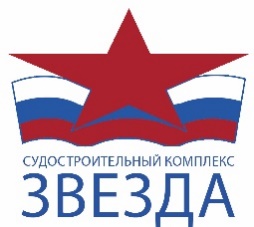 (ООО «ССК «Звезда»)Адрес: 692801, Россия, Приморский край, г. Большой Камень, ул. Степана Лебедева, д. 1.Тел.: 8 (42335) 4-11-75. Email: sskzvezda@sskzvezda.ruОГРН 1152503000539, ИНН/КПП 2503032517/250301001, ОКПО 39884009Анонс предстоящей процедуры закупки № 153/22-А от 06.05.2022Уважаемые коллеги!Информируем Вас о том, что Общество с ограниченной ответственностью «Судостроительный комплекс «Звезда» планирует проведение закупочной процедуры на поставку оборудования для стеклопластиковых труб, согласно Техническому заданию (Приложение №1).Основные сведения о процедуре закупки: Требования к предмету закупки:* Точные услуги указаны в Техническом задании. Базис поставки: Для резидентов: DDP (Incoterms 2020). Валюта закупочной процедуры:Для резидентов РФ- Российский рубль.Требования к условиям оплаты:Стороны применяют следующий порядок оплаты по Договору: Платеж в размере 80% (восемьдесят процентов) от общей стоимости Товара в том числе НДС 20 %, производится Покупателем прямым банковским переводом в течение 7 (семи) рабочих дней с момента подписания Акта приемки Товара в полном объеме, на основании Товарной накладной (форма ТОРГ-12) или универсального передаточного документа (УПД) при наличии выставленных Поставщиком счета на оплату, согласованного по содержанию с Покупателем, и счета-фактуры на Товар (при необходимости). Платеж в размере 20 % (двадцать процентов) от общей стоимости поставляемого Товара в том числе НДС 20%, производится Покупателем в течение 7 (семи)  рабочих дней по факту завершения всех Услуг/Работ с даты подписания Акта о выполнении Услуг/Работ, на основании ранее подписанной обеими Сторонами Товарной накладной (ТОРГ-12) или универсального передаточного документа (УПД), при наличии выставленных Поставщиком счета на оплату, согласованного по содержанию с Покупателем, и счета-фактуры на Товар (при необходимости).Платёж в размере 100 % (сто процентов) от стоимости Услуг/Работ в том числе НДС 20% производится Покупателем по факту выполнения Услуг/Работ прямым банковским переводом в течение 7 (семи) рабочих дней с даты подписания Акта о выполнении Услуг/Работ, при наличии выставленных Поставщиком счета на оплату, согласованного по содержанию с Покупателем и счета-фактуры на выполненные Услуги/Работы.Общие требования к расчетам по Договору:Оплата по Договору производится в российских рублях.За дату платежа принимается дата списания денежных средств с расчетного счета Покупателя.Расчеты по Договору осуществляются в рамках проекта «Создание судостроительного комплекса «Звезда». В случае, если сумма цен всех договоров, ранее заключенных Поставщиком по проекту «Создание судостроительного комплекса «Звезда», включая Цену Договора, превышает 3 000 000,00 (Три миллиона) рублей (с учетом НДС), и/или Поставщик не является лицензированным (сертифицированным) производителем материалов и оборудования, а также учрежденной таким производителем организацией, осуществляющей реализацию материалов и оборудования, расчеты по Договору осуществляются исключительно с использованием отдельного банковского счета, открытого в Банке «ВБРР» (АО).Для осуществления расчетов по Договору Поставщик обязан открыть отдельный банковский счет в Банке «ВБРР» (АО) и заключить с Банком «ВБРР» (АО) дополнительное соглашение к Договору банковского счета, устанавливающее порядок осуществления расходных операций по расчетным счетам исполнителей, соответствующий требованиям, предъявляемым к отдельным счетам.Поставщик обязан осуществлять расчеты по Договору (расчеты с Покупателем и оплата расходов, связанных с выполнением обязательств Поставщика по Договору) исключительно с использованием отдельных банковских счетов, открытых в Банке «ВБРР» (АО).Поставщик обязан предоставлять Банку «ВБРР» (АО) сведения о привлекаемых им в рамках исполнения обязательств по Договору Исполнителях (полное наименование, местонахождение (почтовый адрес), телефоны руководителя и главного бухгалтера, идентификационный номер налогоплательщика и код причины поставки на учет). Под Исполнителями понимаются субподрядчики, а также другие юридические и/или физические лица, выполняющие работы (поставляющие Товары, оказывающие Услуги) на суммы более 3 000 000 (трех миллионов) рублей (с учетом НДС) в рамках исполнения обязательств по Договору.Поставщик обязан включать в Договора с контрагентами, привлекаемыми им в рамках исполнения обязательств по Договору и являющимися Исполнителями по проекту «Создание судостроительного комплекса «Звезда», требования, аналогичные требованиям.В соответствии с Положением ООО «ССК «Звезда» «О закупке товаров, работ, услуг» от 20.08.2021 г.  № П2-07 П-0005 версия 4.00 настоящий анонс размещается в целях:корректного определения плановых цен на поставки материально-технических ресурсов;повышения осведомленности рынка о предстоящей процедуре закупки;проведения анализа и изучения возможностей рынка по удовлетворению потребности Заказчика через получение обратной связи от поставщиков относительно параметров предстоящей процедуры закупки, включая получение информации о стоимости закупки, об аналогах и имеющихся на рынке инновационных технологиях.Прошу Вас ознакомиться с техническим заданием и плановыми требованиями к закупочной процедуре. В случае Вашей заинтересованности и возможности организации поставки, соответствующей техническому заданию и требованиям закупки, прошу Вас предоставить на ЭТП «Фабрикант» следующие заполненные документы:- Сравнительная таблица технических характеристик и комплектности оборудования для стеклопластиковых труб (Приложение № 1.1 Технического задания); -  Коммерческое предложение на поставку Оборудования №1 (Приложение № 2 Анонса предстоящей процедуры закупки);- Коммерческое предложение на поставку Оборудования №2 (Приложение № 2.1 Анонса предстоящей процедуры закупки);Настоящий анонс не является официальным документом, объявляющим о начале процедуры закупки. Отказ от проведения анонсированных процедур закупок не может быть основанием для претензий со стороны Поставщиков.Информация, представленная Поставщиком в ответ на размещение анонса, не должна рассматриваться в качестве предложений для заключения договора.По организационным и техническим вопросам прошу обращаться:Агейченко Карина Витальевна Электронная почта: AgeychenkoKV@sskzvezda.ruКонтактный телефон: + 7 (42335) 4-11-80 ext. 4427Дополнительная контактная информация:Теплоухов Сергей ВладиславовичЭлектронная почта: TeploukhovSV@sskzvezda.ruПриложения:1. Приложение № 1 Техническое задание и приложения к нему на 27л. в 1 экз.2. Приложение № 2 Коммерческое предложение на поставку Оборудования №1 (Приложение № 2 Анонса предстоящей процедуры закупки);3. Приложение №3 Коммерческое предложение на поставку Оборудования №2 (Приложение № 3 Анонса предстоящей процедуры закупки);Приложение № 1 к Анонсу предстоящей процедуры закупки№ 153/22-А от 06.05.2022 Техническое заданиена поставку оборудования для стеклопластиковых трубСпецификация4. Приложения к техническому заданию: Техническое задание включает в себя следующие приложения:1. Приложение № 1 – Исходные технические требования на поставку оборудования для стеклопластиковых труб на 26л. в 1 экз.2. Приложение № 1.2 – Сравнительная таблица на поставку оборудования для стеклопластиковых труб на 6 л. в 1 экз.Приложение № 1 к Техническому заданию ИСХОДНЫЕ ТЕХНИЧЕСКИЕ ТРЕБОВАНИЯНастоящими исходными техническими требованиями предусмотрена поставка, приёмосдаточные испытания, инструктаж персонала Покупателя на оборудование для стеклопластиковых труб (далее Оборудование) в кол-ве 9 компл. для «Центра профессионально подготовки». I Оборудование №1 - Резательный инструмент для стеклопластиковых трубРаздел 1.  Технические характеристикиII Оборудование №2 - Электронагревательные одеяла для стеклопластиковых труб (далее –ЭО)Технические характеристики. 2. Требование к ЗИП для каждой единицы оборудования и вспомогательного оборудования: Комплект запасных частей, инструмента и приспособлений в достаточном количестве для оборудования/товара согласно паспорту/руководству пользователя/других регламентирующих документов завода-изготовителя на оборудование/товар, а также в объеме для проведения пусконаладочных работ и ввода в оборудования/товара эксплуатацию (поставляемые запасные части, инструменты и приспособления, на момент поставки имеют срок годности не менее гарантийного срока эксплуатации Оборудования).3. Требования к сроку гарантии:  3.1 Гарантийный срок эксплуатации Оборудования составляет не менее 12 месяцев с момента ввода в эксплуатацию. Поставщик выполняет все работы по гарантийному и после гарантийному ремонту.3.2 Поставщик гарантирует соответствие поставляемого Оборудования настоящим исходным техническим требованиям. При поставке Оборудования Поставщик представляет гарантийные талоны или аналогичные документы с указанием заводских номеров оборудования и их гарантийного периода. 4. Требования по качеству оборудования/вспомогательного оборудования: 4.1 Поставщик обязан поставить новое оборудование и вспомогательное оборудование производящееся серийно (не выставочное/не находившееся в использовании у Поставщика и/или у третьих лиц), не подвергавшееся ранее ремонту (модернизации или восстановлению), которое не должно находиться в залоге, под арестом или под иным обременением и произведенное не ранее 2022 г., отвечающее требованиям настоящего ИТТ.4.2 Технические характеристики и качество поставляемых частей (к) Оборудования(ю), комплектующих (к) Оборудования(ю) должны быть не хуже, чем характеристики самого Оборудования, и обеспечивать возможность работы/эксплуатации Оборудования при его максимальных режимах работы/максимальных значениях параметров работы. 5.  Услуги/Работы6. Иные требования: 6.1 Вся предоставляемая информация, техническое описание, характеристики, комплектация, предлагаемого оборудования от Поставщика, в обязательном порядке должна быть предоставлена в форме сравнительной таблицы (в объеме и порядке, указанном в ИТТ) и содержать фактическую информацию: место изготовления; название завода-изготовителя/производителя; наименование модели оборудования. 6.2 Комплект поставки/комплектация поставки должен обеспечивать достижение Оборудованием требуемых/указанных технических характеристик, даже в том случае, если какие-либо опции/детали/комплектующие не включены в п. «требования к комплектации и оснастки Оборудования», но присутствуют в требуемых/указанных технических характеристиках.6.3 Все программы и методики испытаний и обучения, предоставляемые Поставщиком в рамках поставки технологического оборудования, должны обеспечивать возможность проверки технических характеристик, перечисленных в исходных технических требованиях, (в инструкции по эксплуатации и т.д.) в полном объеме.	Приложение №1.1 к Техническому заданию Сравнительная таблица технических характеристик и комплектности поставляемого оборудования Предмет закупкиI Оборудование №1 - Резательный инструмент для стеклопластиковых трубРаздел 1.  Технические характеристики*фактическое значение указывает ПоставщикII Оборудование №2 - Электронагревательные одеяла для стеклопластиковых труб (далее –ЭО)Технические характеристики. *фактическое значение указывает ПоставщикПриложение №2 к Анонсу предстоящей процедуры закупки№ 153/22-А от 06.05.2022Коммерческое предложение на поставку оборудования для стеклопластиковых трубНаименование организации:ИНН (или иной идентификационный номер):Наименование предмета закупки:Коммерческое предложение на поставку оборудования №1___________________________________(подпись, М.П.)___________________________________(фамилия, имя, отчество подписавшего, должность)Приложение №2.1 к Анонсу предстоящей процедуры закупки№ 153/22-А от 06.05.2022Коммерческое предложение на поставку оборудования для стеклопластиковых трубНаименование организации:ИНН (или иной идентификационный номер):Наименование предмета закупки:Коммерческое предложение на поставку оборудования №2___________________________________(подпись, М.П.)___________________________________(фамилия, имя, отчество подписавшего, должность)Способ закупки:Запрос предложений в электронной форме.Наименование электронной площадки:Извещение и документация о закупке будет размещена на ЭТП «Фабрикант», ЕИС, сайте закупок ПАО «НК «Роснефть»Форма закупкиОткрытая, одноэтапная с одновременной подачей частей заявок, в электронной форме (на ЭТП).№ п/пНаименование поставляемых товаров и выполняемых услуг*/работСроки поставки Оборудования и оказания услуг/работЕд. измеренияОбъем1Оборудование для стеклопластиковых труб Не позднее 3 (трёх) месяцев с момента подписания Договора. компл.9компл.9Дата начала и дата, время окончания подачи технико-коммерческих предложенийДата и время начала подачи технико-коммерческих предложений «06» мая 2022г.  Дата и время окончания подачи технико-коммерческих предложений «19» мая 2022г. до «17 ч : 00 м» время местное№ п/пОКВЭД-2/ ОКПД-2Наименование и краткие характеристики товара (работ, услуг)Единицы измеренияКол-во1. 27.90/27.90.1Оборудование для стеклопластиковых трубКомпл.9ИТОГОкомпл.9ЛОТЛОТ111. Продукция должна соответствовать следующим требованиям к безопасности, качеству, техническим характеристикам, функциональным характеристикам (потребительским свойствам), к размерам, объему, комплектации, упаковке, отгрузке качеству функционирования, срокам поставки; требованиям к составу, результатам, месту, условиям и срокам (периодам) выполнения работ/оказания услуг (при закупке работ, услуг и т.п.):2. Участник закупки (и/или предприятие-изготовитель) должен обеспечить выполнение следующих требований в отношении гарантийных обязательств и условиям обслуживания (гарантийный срок, объем предоставления гарантий, расходы на эксплуатацию и гарантийное обслуживание и т.п.):№Наименование товараКол-во, компл.Центр профессиональной подготовки Центр профессиональной подготовки Центр профессиональной подготовки 1Резательный инструмент для стеклопластиковых труб (Оборудование №1)Резательный инструмент для стеклопластиковых труб (Оборудование №1)1.1Резательный инструмент для стеклопластиковых труб с комплектом СИЗ Диаметр головок с набором оправок, мм - 50 – 250 для труб GRE11.2Резательный инструмент для стеклопластиковых труб с комплектом СИЗ Диаметр головок с набором оправок, мм – 150-400 для труб GRE11.3Резательный инструмент для стеклопластиковых труб с комплектом СИЗ Диаметр головок с набором оправок, мм – 400-600 для труб GRE11.4Электропривод для резательного инструмента для стеклопластиковых труб 220 В, 1ф, 50 Гц, 1,5 кВт12Электронагревательные одеяла для стеклопластиковых труб (Оборудование №2)Электронагревательные одеяла для стеклопластиковых труб (Оборудование №2)2.1Электронагревательное одеяло с регулятором температуры для стеклопластиковых труб  Bondstrand® Heating Blankets Type B size 1-4 или эквивалент (далее – ЭО 1)12.2Электронагревательное одеяло с регулятором температуры для стеклопластиковых труб  Bondstrand® Heating Blankets Type B size 6-8 или эквивалент (далее – ЭО 2)12.3Электронагревательное одеяло с регулятором температуры для стеклопластиковых труб Bondstrand® Heating Blankets Type B size 10-12 или эквивалент (далее – ЭО 3)12.4Электронагревательное одеяло с регулятором температуры для стеклопластиковых труб  Bondstrand® Heating Blankets Type B size 14-16 или эквивалент (далее – ЭО 4)12.5Электронагревательное одеяло с регулятором температуры для стеклопластиковых труб  Bondstrand® Heating Blankets Type B size 18-20 или эквивалент (далее – ЭО 5)1Раздел 1.  Технические характеристикиРаздел 1.  Технические характеристикиРаздел 1.  Технические характеристикиРаздел 1.  Технические характеристикиРаздел 1.  Технические характеристикиРаздел 1.  Технические характеристикиРаздел 1.  Технические характеристикиРаздел 1.  Технические характеристикиРаздел 1.  Технические характеристикиРаздел 1.  Технические характеристики№ п/пНаименованиеТребованиеТребованиеТребованиеЕд. изм.Ед. изм.Ед. изм.ЗначениеЗначениеНазначение Назначение Назначение Назначение Назначение Назначение Назначение Назначение Назначение Назначение Предназначено для формирования конического или прямого внутреннего элемента раструбного соединения труб на отрезанном конце трубы для возможности установки фитинга с соответствующим коническим посадочным местом или посадочным местом типа Quick-Lock, а также для подготовки концов для механического соединенияПредназначено для формирования конического или прямого внутреннего элемента раструбного соединения труб на отрезанном конце трубы для возможности установки фитинга с соответствующим коническим посадочным местом или посадочным местом типа Quick-Lock, а также для подготовки концов для механического соединенияПредназначено для формирования конического или прямого внутреннего элемента раструбного соединения труб на отрезанном конце трубы для возможности установки фитинга с соответствующим коническим посадочным местом или посадочным местом типа Quick-Lock, а также для подготовки концов для механического соединенияПредназначено для формирования конического или прямого внутреннего элемента раструбного соединения труб на отрезанном конце трубы для возможности установки фитинга с соответствующим коническим посадочным местом или посадочным местом типа Quick-Lock, а также для подготовки концов для механического соединенияПредназначено для формирования конического или прямого внутреннего элемента раструбного соединения труб на отрезанном конце трубы для возможности установки фитинга с соответствующим коническим посадочным местом или посадочным местом типа Quick-Lock, а также для подготовки концов для механического соединенияПредназначено для формирования конического или прямого внутреннего элемента раструбного соединения труб на отрезанном конце трубы для возможности установки фитинга с соответствующим коническим посадочным местом или посадочным местом типа Quick-Lock, а также для подготовки концов для механического соединенияПредназначено для формирования конического или прямого внутреннего элемента раструбного соединения труб на отрезанном конце трубы для возможности установки фитинга с соответствующим коническим посадочным местом или посадочным местом типа Quick-Lock, а также для подготовки концов для механического соединенияПредназначено для формирования конического или прямого внутреннего элемента раструбного соединения труб на отрезанном конце трубы для возможности установки фитинга с соответствующим коническим посадочным местом или посадочным местом типа Quick-Lock, а также для подготовки концов для механического соединенияПредназначено для формирования конического или прямого внутреннего элемента раструбного соединения труб на отрезанном конце трубы для возможности установки фитинга с соответствующим коническим посадочным местом или посадочным местом типа Quick-Lock, а также для подготовки концов для механического соединенияТехнические характеристики Технические характеристики Технические характеристики Технические характеристики Технические характеристики Технические характеристики Технические характеристики Технические характеристики Технические характеристики Технические характеристики Резательный инструмент для стеклопластиковых труб Изображение не является руководящим при проектировании и является одним из вариантов, удовлетворяющим требованиям настоящего документа.Резательный инструмент для стеклопластиковых труб Изображение не является руководящим при проектировании и является одним из вариантов, удовлетворяющим требованиям настоящего документа.Резательный инструмент для стеклопластиковых труб Изображение не является руководящим при проектировании и является одним из вариантов, удовлетворяющим требованиям настоящего документа.Резательный инструмент для стеклопластиковых труб Изображение не является руководящим при проектировании и является одним из вариантов, удовлетворяющим требованиям настоящего документа.Резательный инструмент для стеклопластиковых труб Изображение не является руководящим при проектировании и является одним из вариантов, удовлетворяющим требованиям настоящего документа.Резательный инструмент для стеклопластиковых труб Изображение не является руководящим при проектировании и является одним из вариантов, удовлетворяющим требованиям настоящего документа.Резательный инструмент для стеклопластиковых труб Изображение не является руководящим при проектировании и является одним из вариантов, удовлетворяющим требованиям настоящего документа.Резательный инструмент для стеклопластиковых труб Изображение не является руководящим при проектировании и является одним из вариантов, удовлетворяющим требованиям настоящего документа.Резательный инструмент для стеклопластиковых труб Изображение не является руководящим при проектировании и является одним из вариантов, удовлетворяющим требованиям настоящего документа.Резательный инструмент для стеклопластиковых труб Изображение не является руководящим при проектировании и является одним из вариантов, удовлетворяющим требованиям настоящего документа.Марка, модель, страна производительточноточноточно---Bondstrand Shaver Type М74 или эквивалент.Страну производителя указывает поставщикBondstrand Shaver Type М74 или эквивалент.Страну производителя указывает поставщикДиапазон диаметров обрабатываемых трубне болеене болеене болеемммммм5050Диапазон диаметров обрабатываемых трубне менеене менеене менеемммммм250250Комплект оправок в достаточном количестве, необходимых для обработки труб в указанном диапазоне диаметров (см. п. 3)точноточноточно---естьестьРезательный инструмент для стеклопластиковых трубИзображение не является руководящим при проектировании и является одним из вариантов, удовлетворяющим требованиям настоящего документа.Резательный инструмент для стеклопластиковых трубИзображение не является руководящим при проектировании и является одним из вариантов, удовлетворяющим требованиям настоящего документа.Резательный инструмент для стеклопластиковых трубИзображение не является руководящим при проектировании и является одним из вариантов, удовлетворяющим требованиям настоящего документа.Резательный инструмент для стеклопластиковых трубИзображение не является руководящим при проектировании и является одним из вариантов, удовлетворяющим требованиям настоящего документа.Резательный инструмент для стеклопластиковых трубИзображение не является руководящим при проектировании и является одним из вариантов, удовлетворяющим требованиям настоящего документа.Резательный инструмент для стеклопластиковых трубИзображение не является руководящим при проектировании и является одним из вариантов, удовлетворяющим требованиям настоящего документа.Резательный инструмент для стеклопластиковых трубИзображение не является руководящим при проектировании и является одним из вариантов, удовлетворяющим требованиям настоящего документа.Резательный инструмент для стеклопластиковых трубИзображение не является руководящим при проектировании и является одним из вариантов, удовлетворяющим требованиям настоящего документа.Резательный инструмент для стеклопластиковых трубИзображение не является руководящим при проектировании и является одним из вариантов, удовлетворяющим требованиям настоящего документа.Резательный инструмент для стеклопластиковых трубИзображение не является руководящим при проектировании и является одним из вариантов, удовлетворяющим требованиям настоящего документа.Марка, модель, страна производительточноточноточно---Bondstrand Shaver Type М87 или эквивалент.Страну производителя указывает поставщикBondstrand Shaver Type М87 или эквивалент.Страну производителя указывает поставщикДиапазон диаметров обрабатываемых трубне болеене болеене болеемммммм150150Диапазон диаметров обрабатываемых трубне менеене менеене менеемммммм400400Комплект оправок в достаточном количестве, необходимых для обработки труб в указанном диапазоне диаметров (см. п. 6)точноточноточно---естьестьРезательный инструмент для стеклопластиковых трубИзображение не является руководящим при проектировании и является одним из вариантов, удовлетворяющим требованиям настоящего документа.Резательный инструмент для стеклопластиковых трубИзображение не является руководящим при проектировании и является одним из вариантов, удовлетворяющим требованиям настоящего документа.Резательный инструмент для стеклопластиковых трубИзображение не является руководящим при проектировании и является одним из вариантов, удовлетворяющим требованиям настоящего документа.Резательный инструмент для стеклопластиковых трубИзображение не является руководящим при проектировании и является одним из вариантов, удовлетворяющим требованиям настоящего документа.Резательный инструмент для стеклопластиковых трубИзображение не является руководящим при проектировании и является одним из вариантов, удовлетворяющим требованиям настоящего документа.Резательный инструмент для стеклопластиковых трубИзображение не является руководящим при проектировании и является одним из вариантов, удовлетворяющим требованиям настоящего документа.Резательный инструмент для стеклопластиковых трубИзображение не является руководящим при проектировании и является одним из вариантов, удовлетворяющим требованиям настоящего документа.Резательный инструмент для стеклопластиковых трубИзображение не является руководящим при проектировании и является одним из вариантов, удовлетворяющим требованиям настоящего документа.Резательный инструмент для стеклопластиковых трубИзображение не является руководящим при проектировании и является одним из вариантов, удовлетворяющим требованиям настоящего документа.Резательный инструмент для стеклопластиковых трубИзображение не является руководящим при проектировании и является одним из вариантов, удовлетворяющим требованиям настоящего документа.Марка, модель, страна производительточноточноточно---Bondstrand Shaver Type М87XL или эквивалент.Страну производителя указывает поставщикBondstrand Shaver Type М87XL или эквивалент.Страну производителя указывает поставщикДиапазон диаметров обрабатываемых трубне болеене болеене болеемммммм400400Диапазон диаметров обрабатываемых трубне менеене менеене менеемммммм600600Комплект оправок в достаточном количестве, необходимых для обработки труб в указанном диапазоне диаметров (см. п. 9)точноточноточно---естьестьЭлектропривод для резательного инструмента для стеклопластиковых труб Изображение не является руководящим при проектировании и является одним из вариантов, удовлетворяющим требованиям настоящего документа.Электропривод для резательного инструмента для стеклопластиковых труб Изображение не является руководящим при проектировании и является одним из вариантов, удовлетворяющим требованиям настоящего документа.Электропривод для резательного инструмента для стеклопластиковых труб Изображение не является руководящим при проектировании и является одним из вариантов, удовлетворяющим требованиям настоящего документа.Электропривод для резательного инструмента для стеклопластиковых труб Изображение не является руководящим при проектировании и является одним из вариантов, удовлетворяющим требованиям настоящего документа.Электропривод для резательного инструмента для стеклопластиковых труб Изображение не является руководящим при проектировании и является одним из вариантов, удовлетворяющим требованиям настоящего документа.Электропривод для резательного инструмента для стеклопластиковых труб Изображение не является руководящим при проектировании и является одним из вариантов, удовлетворяющим требованиям настоящего документа.Электропривод для резательного инструмента для стеклопластиковых труб Изображение не является руководящим при проектировании и является одним из вариантов, удовлетворяющим требованиям настоящего документа.Электропривод для резательного инструмента для стеклопластиковых труб Изображение не является руководящим при проектировании и является одним из вариантов, удовлетворяющим требованиям настоящего документа.Электропривод для резательного инструмента для стеклопластиковых труб Изображение не является руководящим при проектировании и является одним из вариантов, удовлетворяющим требованиям настоящего документа.Электропривод для резательного инструмента для стеклопластиковых труб Изображение не является руководящим при проектировании и является одним из вариантов, удовлетворяющим требованиям настоящего документа.Марка, модель, страна производительМарка, модель, страна производительточноточноточно---Ridgid мод.700 или эквивалент.Страну производителя указывает поставщик.Электропривод для резательного инструмента универсален и полностью совместим с резательными инструментами идущими в комплекте поставкиЭлектропривод для резательного инструмента универсален и полностью совместим с резательными инструментами идущими в комплекте поставкиточноточноточно---естьТребования к электропитанию (источнику питания станка) согласно ГОСТ 29322-2014/IEC 60038:2009 «Напряжения стандартные»:Требования к электропитанию (источнику питания станка) согласно ГОСТ 29322-2014/IEC 60038:2009 «Напряжения стандартные»:Требования к электропитанию (источнику питания станка) согласно ГОСТ 29322-2014/IEC 60038:2009 «Напряжения стандартные»:Требования к электропитанию (источнику питания станка) согласно ГОСТ 29322-2014/IEC 60038:2009 «Напряжения стандартные»:Требования к электропитанию (источнику питания станка) согласно ГОСТ 29322-2014/IEC 60038:2009 «Напряжения стандартные»:Требования к электропитанию (источнику питания станка) согласно ГОСТ 29322-2014/IEC 60038:2009 «Напряжения стандартные»:Требования к электропитанию (источнику питания станка) согласно ГОСТ 29322-2014/IEC 60038:2009 «Напряжения стандартные»:Требования к электропитанию (источнику питания станка) согласно ГОСТ 29322-2014/IEC 60038:2009 «Напряжения стандартные»:Требования к электропитанию (источнику питания станка) согласно ГОСТ 29322-2014/IEC 60038:2009 «Напряжения стандартные»:НапряжениеточноточноточноВВВ230230ЧастотаточноточноточноГЦГЦГЦ5050Мощностьне болеене болеене болеекВткВткВт1,51,5Реверс двигателяточн0точн0точн0---естьестьПерекидной двусторонний переключатель с пружинным возвратомточноточноточно---естьестьГабариты (ДхШхВ) не болеене болеене болеемммммм850х250х300850х250х300Массане болеене болеене болеекгкгкг1818Комплект СИЗ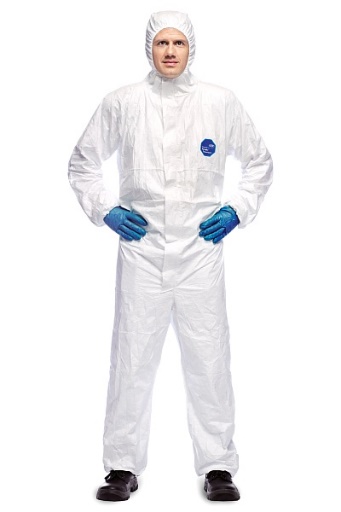 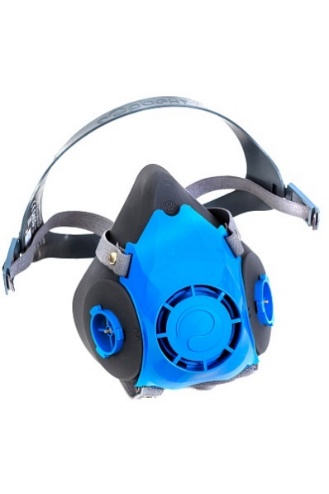 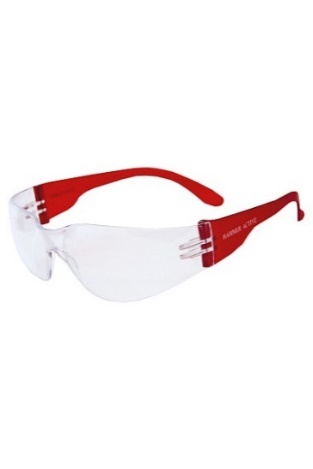 Изображение не является руководящим при проектировании и является одним из вариантов, удовлетворяющим требованиям настоящего документа.Комплект СИЗИзображение не является руководящим при проектировании и является одним из вариантов, удовлетворяющим требованиям настоящего документа.Комплект СИЗИзображение не является руководящим при проектировании и является одним из вариантов, удовлетворяющим требованиям настоящего документа.Комплект СИЗИзображение не является руководящим при проектировании и является одним из вариантов, удовлетворяющим требованиям настоящего документа.Комплект СИЗИзображение не является руководящим при проектировании и является одним из вариантов, удовлетворяющим требованиям настоящего документа.Комплект СИЗИзображение не является руководящим при проектировании и является одним из вариантов, удовлетворяющим требованиям настоящего документа.Комплект СИЗИзображение не является руководящим при проектировании и является одним из вариантов, удовлетворяющим требованиям настоящего документа.Комплект СИЗИзображение не является руководящим при проектировании и является одним из вариантов, удовлетворяющим требованиям настоящего документа.Комплект СИЗИзображение не является руководящим при проектировании и является одним из вариантов, удовлетворяющим требованиям настоящего документа.Комплект СИЗИзображение не является руководящим при проектировании и является одним из вариантов, удовлетворяющим требованиям настоящего документа.Комбинезон защищает от воздействия водных растворов кислот и щелочей при концентрации до 30–40% и давлении до 0,12 барточноточноточно---наличиеналичиеКомбинезон защищает от твердых аэрозолей размером от 2 мкмточноточноточно---наличиеналичиеКомбинезон соответствует 5 и 6 типу по классификации защитной одеждыточноточноточно---наличиеналичиеКомбинезон защищает от проникновения радиоактивных частиц в соответствии со стандартом EN 1073-2точноточноточно---наличиеналичиеКомбинезон обеспечивает электростатическую защиту в соответствии со стандартом EN 1149-1точноточноточно---наличиеналичиеКомбинезон имеет гладкую внешнюю сторонуточноточноточно---наличиеналичиеПолумаска используется с фильтрами и обеспечивает защиту органов дыхания от паро- и газообразных вредных веществ и аэрозолей (пыль, дым, туман), присутствующих в воздухе рабочей зоны.точноточноточно---наличиеналичиеКорпус полумаски выполнен из термопластичного эластомераточноточноточно---наличиеналичиеТемпературный режим эксплуатации полумаски от −40 до +40°С.точноточноточно---наличиеналичиеПолумаска мягко и плотно прилегает к лицу. Система крепления оголовья регулируется в пяти точках. Конструкция полумаски обеспечивает хороший обзор и совместимость со средствами защиты глаз и головы – защитными очками, касками, шлемами. Полумаска снабжена байонетным узлом для подсоединения сменных фильтров.точноточноточно---наличиеналичиеПолумаска является полностью разборной, что обеспечивает уход с использованием воды и моющих средств.точноточноточно---наличиеналичиеЗащитные очки являются поликарбонатными очками открытого типаточноточноточно---наличиеналичиеПрозрачные линзы очков передают цвета без искаженийточноточноточно---наличиеналичиеОчки эффективно защищают глаза от мелких частиц, летящих со скоростью 45 м/с, ультрафиолетового излучения, устойчивы к воздействию химических веществ при экстремальных температурахточноточноточно---наличиеналичиеОчки имеют оптический класс 1 (не имеет искажения и не имеет ограничения по длительности ношения)точноточноточно---наличиеналичиеСпециальное покрытие очков защищает линзы от царапин и запотевания.точноточноточно---наличиеналичиеТребования к дополнительной комплектации Требования к дополнительной комплектации Требования к дополнительной комплектации Требования к дополнительной комплектации Требования к дополнительной комплектации Требования к дополнительной комплектации Требования к дополнительной комплектации Требования к дополнительной комплектации Требования к дополнительной комплектации Требования к дополнительной комплектации №НаименованиеЕд. изм.Ед. изм.Ед. изм.Ед. изм.Ед. изм.Ед. изм.Кол-воКол-воПолумаска защитная с комплектом фильтров для защиты от стеклопластиковой пыли, средний размерКомпл.Компл.Компл.Компл.Компл.Компл.33Очки защитные суперпрозрачныеШт.Шт.Шт.Шт.Шт.Шт.33Комбинезон белый защитный Шт.Шт.Шт.Шт.Шт.Шт.33В комплектацию поставляемого Оборудования Поставщиком должна быть включена вся необходимая комплектация, составляющие, элементы и т.д.В комплектацию поставляемого Оборудования Поставщиком должна быть включена вся необходимая комплектация, составляющие, элементы и т.д.В комплектацию поставляемого Оборудования Поставщиком должна быть включена вся необходимая комплектация, составляющие, элементы и т.д.В комплектацию поставляемого Оборудования Поставщиком должна быть включена вся необходимая комплектация, составляющие, элементы и т.д.В комплектацию поставляемого Оборудования Поставщиком должна быть включена вся необходимая комплектация, составляющие, элементы и т.д.В комплектацию поставляемого Оборудования Поставщиком должна быть включена вся необходимая комплектация, составляющие, элементы и т.д.В комплектацию поставляемого Оборудования Поставщиком должна быть включена вся необходимая комплектация, составляющие, элементы и т.д.Информацию по полному комплекту предлагаемого Оборудования предоставляет ПоставщикИнформацию по полному комплекту предлагаемого Оборудования предоставляет ПоставщикПотенциальный Поставщик подтверждает достаточность комплектации и оснастки предлагаемого к поставке Оборудования для ввода Оборудования в эксплуатациюПотенциальный Поставщик подтверждает достаточность комплектации и оснастки предлагаемого к поставке Оборудования для ввода Оборудования в эксплуатациюПотенциальный Поставщик подтверждает достаточность комплектации и оснастки предлагаемого к поставке Оборудования для ввода Оборудования в эксплуатациюПотенциальный Поставщик подтверждает достаточность комплектации и оснастки предлагаемого к поставке Оборудования для ввода Оборудования в эксплуатациюПотенциальный Поставщик подтверждает достаточность комплектации и оснастки предлагаемого к поставке Оборудования для ввода Оборудования в эксплуатациюПотенциальный Поставщик подтверждает достаточность комплектации и оснастки предлагаемого к поставке Оборудования для ввода Оборудования в эксплуатациюПотенциальный Поставщик подтверждает достаточность комплектации и оснастки предлагаемого к поставке Оборудования для ввода Оборудования в эксплуатациюПодтверждаю соответствие комплектации и оснастки предлагаемого оборудования для проведения пусконаладочных работ  и ввода Оборудования в эксплуатациюПодтверждаю соответствие комплектации и оснастки предлагаемого оборудования для проведения пусконаладочных работ  и ввода Оборудования в эксплуатациюКомплект поставки/комплектация поставки должен обеспечивать достижение Оборудованием требуемых/указанных технических характеристик, даже в том случае, если какие-либо опции/детали/комплектующие не включены в п. «требования к комплектации и оснастки Оборудования», но присутствуют в требуемых/указанных технических характеристиках.Комплект поставки/комплектация поставки должен обеспечивать достижение Оборудованием требуемых/указанных технических характеристик, даже в том случае, если какие-либо опции/детали/комплектующие не включены в п. «требования к комплектации и оснастки Оборудования», но присутствуют в требуемых/указанных технических характеристиках.Комплект поставки/комплектация поставки должен обеспечивать достижение Оборудованием требуемых/указанных технических характеристик, даже в том случае, если какие-либо опции/детали/комплектующие не включены в п. «требования к комплектации и оснастки Оборудования», но присутствуют в требуемых/указанных технических характеристиках.Комплект поставки/комплектация поставки должен обеспечивать достижение Оборудованием требуемых/указанных технических характеристик, даже в том случае, если какие-либо опции/детали/комплектующие не включены в п. «требования к комплектации и оснастки Оборудования», но присутствуют в требуемых/указанных технических характеристиках.Комплект поставки/комплектация поставки должен обеспечивать достижение Оборудованием требуемых/указанных технических характеристик, даже в том случае, если какие-либо опции/детали/комплектующие не включены в п. «требования к комплектации и оснастки Оборудования», но присутствуют в требуемых/указанных технических характеристиках.Комплект поставки/комплектация поставки должен обеспечивать достижение Оборудованием требуемых/указанных технических характеристик, даже в том случае, если какие-либо опции/детали/комплектующие не включены в п. «требования к комплектации и оснастки Оборудования», но присутствуют в требуемых/указанных технических характеристиках.Комплект поставки/комплектация поставки должен обеспечивать достижение Оборудованием требуемых/указанных технических характеристик, даже в том случае, если какие-либо опции/детали/комплектующие не включены в п. «требования к комплектации и оснастки Оборудования», но присутствуют в требуемых/указанных технических характеристиках.Комплект поставки/комплектация поставки должен обеспечивать достижение Оборудованием требуемых/указанных технических характеристик, даже в том случае, если какие-либо опции/детали/комплектующие не включены в п. «требования к комплектации и оснастки Оборудования», но присутствуют в требуемых/указанных технических характеристиках.Комплект поставки/комплектация поставки должен обеспечивать достижение Оборудованием требуемых/указанных технических характеристик, даже в том случае, если какие-либо опции/детали/комплектующие не включены в п. «требования к комплектации и оснастки Оборудования», но присутствуют в требуемых/указанных технических характеристиках.Требование к ЗИП для каждой единицы оборудования и вспомогательного оборудованияТребование к ЗИП для каждой единицы оборудования и вспомогательного оборудованияТребование к ЗИП для каждой единицы оборудования и вспомогательного оборудованияТребование к ЗИП для каждой единицы оборудования и вспомогательного оборудованияТребование к ЗИП для каждой единицы оборудования и вспомогательного оборудованияТребование к ЗИП для каждой единицы оборудования и вспомогательного оборудованияТребование к ЗИП для каждой единицы оборудования и вспомогательного оборудованияТребование к ЗИП для каждой единицы оборудования и вспомогательного оборудованияТребование к ЗИП для каждой единицы оборудования и вспомогательного оборудованияТребование к ЗИП для каждой единицы оборудования и вспомогательного оборудования№п/пНаименованиеНаименованиеНаименованиеТребованиеТребованиеЕд. изм.ЗначениеЗначениеЗначениеКомплект запасных частей, инструмента и приспособлений в достаточном количестве для оборудования/товара согласно паспорту/руководству пользователя/других регламентирующих документов завода-изготовителя на оборудование/товар, а также в объеме для проведения пусконаладочных работ и ввода в оборудования/товара эксплуатацию (поставляемые запасные части, инструменты и приспособления, на момент поставки имеют срок годности не менее гарантийного срока эксплуатации Оборудования).Комплект запасных частей, инструмента и приспособлений в достаточном количестве для оборудования/товара согласно паспорту/руководству пользователя/других регламентирующих документов завода-изготовителя на оборудование/товар, а также в объеме для проведения пусконаладочных работ и ввода в оборудования/товара эксплуатацию (поставляемые запасные части, инструменты и приспособления, на момент поставки имеют срок годности не менее гарантийного срока эксплуатации Оборудования).Комплект запасных частей, инструмента и приспособлений в достаточном количестве для оборудования/товара согласно паспорту/руководству пользователя/других регламентирующих документов завода-изготовителя на оборудование/товар, а также в объеме для проведения пусконаладочных работ и ввода в оборудования/товара эксплуатацию (поставляемые запасные части, инструменты и приспособления, на момент поставки имеют срок годности не менее гарантийного срока эксплуатации Оборудования).точноточно-входитвходитвходит№Наименование оборудованияКол-во, комп.1Электронагревательное одеяло с регулятором температуры для стеклопластиковых труб  Bondstrand® Heating Blankets Type B size 1-4 или эквивалент (далее – ЭО 1)12Электронагревательное одеяло с регулятором температуры для стеклопластиковых труб  Bondstrand® Heating Blankets Type B size 6-8 или эквивалент (далее – ЭО 2)13Электронагревательное одеяло с регулятором температуры для стеклопластиковых труб Bondstrand® Heating Blankets Type B size 10-12 или эквивалент (далее – ЭО 3)14Электронагревательное одеяло с регулятором температуры для стеклопластиковых труб  Bondstrand® Heating Blankets Type B size 14-16 или эквивалент (далее – ЭО 4)15Электронагревательное одеяло с регулятором температуры для стеклопластиковых труб  Bondstrand® Heating Blankets Type B size 18-20 или эквивалент (далее – ЭО 5)1Раздел 1.  Технические характеристикиРаздел 1.  Технические характеристикиРаздел 1.  Технические характеристикиРаздел 1.  Технические характеристикиРаздел 1.  Технические характеристикиРаздел 1.  Технические характеристикиРаздел 1.  Технические характеристикиРаздел 1.  Технические характеристикиРаздел 1.  Технические характеристикиРаздел 1.  Технические характеристики№ п/пНаименованиеНаименованиеТребованиеТребованиеЕд. изм.Ед. изм.ЗначениеЗначениеНазначение ЭО 1Назначение ЭО 1Назначение ЭО 1Назначение ЭО 1Назначение ЭО 1Назначение ЭО 1Назначение ЭО 1Назначение ЭО 1Назначение ЭО 1Назначение ЭО 11Используется для отверждения клеевых соединений в трубах и фитингах путем их нагрева.Используется для отверждения клеевых соединений в трубах и фитингах путем их нагрева.Используется для отверждения клеевых соединений в трубах и фитингах путем их нагрева.Используется для отверждения клеевых соединений в трубах и фитингах путем их нагрева.Используется для отверждения клеевых соединений в трубах и фитингах путем их нагрева.Используется для отверждения клеевых соединений в трубах и фитингах путем их нагрева.Используется для отверждения клеевых соединений в трубах и фитингах путем их нагрева.Используется для отверждения клеевых соединений в трубах и фитингах путем их нагрева.Используется для отверждения клеевых соединений в трубах и фитингах путем их нагрева.Описание ЭО 1Описание ЭО 1Описание ЭО 1Описание ЭО 1Описание ЭО 1Описание ЭО 1Описание ЭО 1Описание ЭО 1Описание ЭО 1Описание ЭО 1ТермостатТермостатточноточно--один/дваодин/дваодин/дваИсполнение из гибкого материалаИсполнение из гибкого материалаточноточно--естьестьестьСпособ фиксации одеяла на трубеСпособ фиксации одеяла на трубеточноточно--термостойкая проволока/хомуты/способ фиксации указывает поставщиктермостойкая проволока/хомуты/способ фиксации указывает поставщиктермостойкая проволока/хомуты/способ фиксации указывает поставщикПитаниеПитаниеточноточно--электросетьэлектросетьэлектросетьПогрешность заданной температуры в зоне нагрева не более ± 5 °CПогрешность заданной температуры в зоне нагрева не более ± 5 °Cточноточно--естьестьестьПоддержка одинаковой температуры в любой точке одеялаПоддержка одинаковой температуры в любой точке одеялаточноточно--ЕстьЕстьЕстьКласс защитыКласс защитыне нижене ниже--IP23IP23IP23Технические характеристики ЭО 1Технические характеристики ЭО 1Технические характеристики ЭО 1Технические характеристики ЭО 1Технические характеристики ЭО 1Технические характеристики ЭО 1Технические характеристики ЭО 1Технические характеристики ЭО 1Технические характеристики ЭО 1Технические характеристики ЭО 1Диаметр охватываемой трубыМинимальныйне болеене болеемммм252525Диаметр охватываемой трубыМаксимальныйне менеене менеемммм100100100ШиринаШиринане менеене менеемммм102102102ДлинаДлинане менеене менеемммм314314314Температура нагреваМинимальнаяне вышене выше°C°C100100100Температура нагреваМаксимальнаяне нижене ниже°C°C150150150Температура окружающей среды (без потери дальнейшей работоспособности)Минимальнаяне вышене выше°C°C-30-30-30Температура окружающей среды (без потери дальнейшей работоспособности)Максимальнаяне нижене ниже°C°C+200+200+200МощностьМощностьне болеене болеекВткВт0.30.30.3Отклонение в мощностиОтклонение в мощностине болеене более%%± 5± 5± 5НапряжениеНапряжение--ВВ230230230ЧастотаЧастота--ГцГц5050Дополнительные требования к комплектации и оснастки ЭО 1Дополнительные требования к комплектации и оснастки ЭО 1Дополнительные требования к комплектации и оснастки ЭО 1Дополнительные требования к комплектации и оснастки ЭО 1Дополнительные требования к комплектации и оснастки ЭО 1Дополнительные требования к комплектации и оснастки ЭО 1Дополнительные требования к комплектации и оснастки ЭО 1Дополнительные требования к комплектации и оснастки ЭО 1Дополнительные требования к комплектации и оснастки ЭО 1Дополнительные требования к комплектации и оснастки ЭО 1Комплект поставки/комплектация поставки должен обеспечивать достижение Оборудованием требуемых/указанных технических характеристик, даже в том случае, если какие-либо опции/детали/комплектующие не включены в п. «требования к комплектации и оснастки Оборудования», но присутствуют в требуемых/указанных технических характеристиках.Комплект поставки/комплектация поставки должен обеспечивать достижение Оборудованием требуемых/указанных технических характеристик, даже в том случае, если какие-либо опции/детали/комплектующие не включены в п. «требования к комплектации и оснастки Оборудования», но присутствуют в требуемых/указанных технических характеристиках.Комплект поставки/комплектация поставки должен обеспечивать достижение Оборудованием требуемых/указанных технических характеристик, даже в том случае, если какие-либо опции/детали/комплектующие не включены в п. «требования к комплектации и оснастки Оборудования», но присутствуют в требуемых/указанных технических характеристиках.Комплект поставки/комплектация поставки должен обеспечивать достижение Оборудованием требуемых/указанных технических характеристик, даже в том случае, если какие-либо опции/детали/комплектующие не включены в п. «требования к комплектации и оснастки Оборудования», но присутствуют в требуемых/указанных технических характеристиках.Комплект поставки/комплектация поставки должен обеспечивать достижение Оборудованием требуемых/указанных технических характеристик, даже в том случае, если какие-либо опции/детали/комплектующие не включены в п. «требования к комплектации и оснастки Оборудования», но присутствуют в требуемых/указанных технических характеристиках.Комплект поставки/комплектация поставки должен обеспечивать достижение Оборудованием требуемых/указанных технических характеристик, даже в том случае, если какие-либо опции/детали/комплектующие не включены в п. «требования к комплектации и оснастки Оборудования», но присутствуют в требуемых/указанных технических характеристиках.Комплект поставки/комплектация поставки должен обеспечивать достижение Оборудованием требуемых/указанных технических характеристик, даже в том случае, если какие-либо опции/детали/комплектующие не включены в п. «требования к комплектации и оснастки Оборудования», но присутствуют в требуемых/указанных технических характеристиках.Комплект поставки/комплектация поставки должен обеспечивать достижение Оборудованием требуемых/указанных технических характеристик, даже в том случае, если какие-либо опции/детали/комплектующие не включены в п. «требования к комплектации и оснастки Оборудования», но присутствуют в требуемых/указанных технических характеристиках.Комплект поставки/комплектация поставки должен обеспечивать достижение Оборудованием требуемых/указанных технических характеристик, даже в том случае, если какие-либо опции/детали/комплектующие не включены в п. «требования к комплектации и оснастки Оборудования», но присутствуют в требуемых/указанных технических характеристиках.Назначение ЭО 2Назначение ЭО 2Назначение ЭО 2Назначение ЭО 2Назначение ЭО 2Назначение ЭО 2Назначение ЭО 2Назначение ЭО 2Назначение ЭО 2Назначение ЭО 2Используется для отверждения клеевых соединений в трубах и фитингах путем их нагрева.Используется для отверждения клеевых соединений в трубах и фитингах путем их нагрева.Используется для отверждения клеевых соединений в трубах и фитингах путем их нагрева.Используется для отверждения клеевых соединений в трубах и фитингах путем их нагрева.Используется для отверждения клеевых соединений в трубах и фитингах путем их нагрева.Используется для отверждения клеевых соединений в трубах и фитингах путем их нагрева.Используется для отверждения клеевых соединений в трубах и фитингах путем их нагрева.Используется для отверждения клеевых соединений в трубах и фитингах путем их нагрева.Используется для отверждения клеевых соединений в трубах и фитингах путем их нагрева.Описание ЭО 2Описание ЭО 2Описание ЭО 2Описание ЭО 2Описание ЭО 2Описание ЭО 2Описание ЭО 2Описание ЭО 2Описание ЭО 2Описание ЭО 2ТермостатТермостатТермостатточноточно--один/дваодин/дваИсполнение из гибкого материалаИсполнение из гибкого материалаИсполнение из гибкого материалаточноточно--естьестьСпособ фиксации одеяла на трубеСпособ фиксации одеяла на трубеСпособ фиксации одеяла на трубеточноточно--термостойкая проволока/хомуты/способ фиксации указывает поставщиктермостойкая проволока/хомуты/способ фиксации указывает поставщикПитаниеПитаниеПитаниеточноточно--электросетьэлектросетьПогрешность заданной температуры в зоне нагрева не более ± 5 °CПогрешность заданной температуры в зоне нагрева не более ± 5 °CПогрешность заданной температуры в зоне нагрева не более ± 5 °Cточноточно--естьестьПоддержка одинаковой температуры в любой точке одеялаПоддержка одинаковой температуры в любой точке одеялаПоддержка одинаковой температуры в любой точке одеялаточноточно--ЕстьЕстьКласс защитыКласс защитыКласс защитыне нижене ниже--IP23IP23Технические характеристики ЭО 2Технические характеристики ЭО 2Технические характеристики ЭО 2Технические характеристики ЭО 2Технические характеристики ЭО 2Технические характеристики ЭО 2Технические характеристики ЭО 2Технические характеристики ЭО 2Технические характеристики ЭО 2Технические характеристики ЭО 2Диаметр охватываемой трубыМинимальныйМинимальныйне болеене болеемммм150150Диаметр охватываемой трубыМаксимальныйМаксимальныйне менеене менеемммм200200ШиринаШиринаШиринане менеене менеемммм124124ДлинаДлинаДлинане менеене менеемммм628628Температура нагреваМинимальнаяМинимальнаяне болеене более°C°C100100Температура нагреваМаксимальнаяМаксимальнаяне менеене менее°C°C150150Температура окружающей среды (без потери дальнейшей работоспособности)МинимальнаяМинимальнаяне вышене выше°C°C-30-30Температура окружающей среды (без потери дальнейшей работоспособности)МаксимальнаяМаксимальнаяне нижене ниже°C°C+200+200МощностьМощностьМощностьне болеене болеекВткВт0.40.4Отклонение в мощностиОтклонение в мощностиОтклонение в мощностине болеене более%%± 5± 5НапряжениеНапряжениеНапряжение--ВВ230230ЧастотаЧастотаЧастота--ГцГц5050Дополнительные требования к комплектации и оснастки ЭО 2Дополнительные требования к комплектации и оснастки ЭО 2Дополнительные требования к комплектации и оснастки ЭО 2Дополнительные требования к комплектации и оснастки ЭО 2Дополнительные требования к комплектации и оснастки ЭО 2Дополнительные требования к комплектации и оснастки ЭО 2Дополнительные требования к комплектации и оснастки ЭО 2Дополнительные требования к комплектации и оснастки ЭО 2Дополнительные требования к комплектации и оснастки ЭО 2Дополнительные требования к комплектации и оснастки ЭО 2Комплект поставки/комплектация поставки должен обеспечивать достижение Оборудованием требуемых/указанных технических характеристик, даже в том случае, если какие-либо опции/детали/комплектующие не включены в п. «требования к комплектации и оснастки Оборудования», но присутствуют в требуемых/указанных технических характеристиках.Комплект поставки/комплектация поставки должен обеспечивать достижение Оборудованием требуемых/указанных технических характеристик, даже в том случае, если какие-либо опции/детали/комплектующие не включены в п. «требования к комплектации и оснастки Оборудования», но присутствуют в требуемых/указанных технических характеристиках.Комплект поставки/комплектация поставки должен обеспечивать достижение Оборудованием требуемых/указанных технических характеристик, даже в том случае, если какие-либо опции/детали/комплектующие не включены в п. «требования к комплектации и оснастки Оборудования», но присутствуют в требуемых/указанных технических характеристиках.Комплект поставки/комплектация поставки должен обеспечивать достижение Оборудованием требуемых/указанных технических характеристик, даже в том случае, если какие-либо опции/детали/комплектующие не включены в п. «требования к комплектации и оснастки Оборудования», но присутствуют в требуемых/указанных технических характеристиках.Комплект поставки/комплектация поставки должен обеспечивать достижение Оборудованием требуемых/указанных технических характеристик, даже в том случае, если какие-либо опции/детали/комплектующие не включены в п. «требования к комплектации и оснастки Оборудования», но присутствуют в требуемых/указанных технических характеристиках.Комплект поставки/комплектация поставки должен обеспечивать достижение Оборудованием требуемых/указанных технических характеристик, даже в том случае, если какие-либо опции/детали/комплектующие не включены в п. «требования к комплектации и оснастки Оборудования», но присутствуют в требуемых/указанных технических характеристиках.Комплект поставки/комплектация поставки должен обеспечивать достижение Оборудованием требуемых/указанных технических характеристик, даже в том случае, если какие-либо опции/детали/комплектующие не включены в п. «требования к комплектации и оснастки Оборудования», но присутствуют в требуемых/указанных технических характеристиках.Комплект поставки/комплектация поставки должен обеспечивать достижение Оборудованием требуемых/указанных технических характеристик, даже в том случае, если какие-либо опции/детали/комплектующие не включены в п. «требования к комплектации и оснастки Оборудования», но присутствуют в требуемых/указанных технических характеристиках.Комплект поставки/комплектация поставки должен обеспечивать достижение Оборудованием требуемых/указанных технических характеристик, даже в том случае, если какие-либо опции/детали/комплектующие не включены в п. «требования к комплектации и оснастки Оборудования», но присутствуют в требуемых/указанных технических характеристиках.Назначение ЭО 3Назначение ЭО 3Назначение ЭО 3Назначение ЭО 3Назначение ЭО 3Назначение ЭО 3Назначение ЭО 3Назначение ЭО 3Назначение ЭО 3Назначение ЭО 3Используется для отверждения клеевых соединений в трубах и фитингах путем их нагрева.Используется для отверждения клеевых соединений в трубах и фитингах путем их нагрева.Используется для отверждения клеевых соединений в трубах и фитингах путем их нагрева.Используется для отверждения клеевых соединений в трубах и фитингах путем их нагрева.Используется для отверждения клеевых соединений в трубах и фитингах путем их нагрева.Используется для отверждения клеевых соединений в трубах и фитингах путем их нагрева.Используется для отверждения клеевых соединений в трубах и фитингах путем их нагрева.Используется для отверждения клеевых соединений в трубах и фитингах путем их нагрева.Используется для отверждения клеевых соединений в трубах и фитингах путем их нагрева.Описание ЭО 3Описание ЭО 3Описание ЭО 3Описание ЭО 3Описание ЭО 3Описание ЭО 3Описание ЭО 3Описание ЭО 3Описание ЭО 3Описание ЭО 3ТермостатТермостатТермостатточноточно--один/дваодин/дваИсполнение из гибкого материалаИсполнение из гибкого материалаИсполнение из гибкого материалаточноточно--ЕстьЕстьСпособ фиксации одеяла на трубеСпособ фиксации одеяла на трубеСпособ фиксации одеяла на трубеточноточно--термостойкая проволока/хомуты/способ фиксации указывает поставщиктермостойкая проволока/хомуты/способ фиксации указывает поставщикПитаниеПитаниеПитаниеточноточно--электросетьэлектросетьПогрешность заданной температуры в зоне нагрева не более ± 5 °CПогрешность заданной температуры в зоне нагрева не более ± 5 °CПогрешность заданной температуры в зоне нагрева не более ± 5 °Cточноточно--ЕстьЕстьПоддержка одинаковой температуры в любой точке одеялаПоддержка одинаковой температуры в любой точке одеялаПоддержка одинаковой температуры в любой точке одеялаточноточно--ЕстьЕстьКласс защитыКласс защитыКласс защитыне нижене ниже--IP23IP23Технические характеристики ЭО 3Технические характеристики ЭО 3Технические характеристики ЭО 3Технические характеристики ЭО 3Технические характеристики ЭО 3Технические характеристики ЭО 3Технические характеристики ЭО 3Технические характеристики ЭО 3Технические характеристики ЭО 3Технические характеристики ЭО 3Диаметр охватываемой трубыМинимальныйМинимальныйне болеене болеемммм250250Диаметр охватываемой трубыМаксимальныйМаксимальныйне менеене менеемммм300300ШиринаШиринаШиринане менеене менеемммм149149ДлинаДлинаДлинане менеене менеемммм942942Температура нагреваМинимальнаяМинимальнаяне болеене более°C°C100100Температура нагреваМаксимальнаяМаксимальнаяне менеене менее°C°C150150Температура окружающей среды (без потери дальнейшей работоспособности)МинимальнаяМинимальнаяне вышене выше°C°C-30-30Температура окружающей среды (без потери дальнейшей работоспособности)МаксимальнаяМаксимальнаяне нижене ниже°C°C+200+200МощностьМощностьМощностьне болеене болеекВткВт11Отклонение в мощностиОтклонение в мощностиОтклонение в мощностине болеене более%%± 5± 5НапряжениеНапряжениеНапряжение--ВВ230230ЧастотаЧастотаЧастота--ГцГц5050Дополнительные требования к комплектации и оснастки ЭО 3Дополнительные требования к комплектации и оснастки ЭО 3Дополнительные требования к комплектации и оснастки ЭО 3Дополнительные требования к комплектации и оснастки ЭО 3Дополнительные требования к комплектации и оснастки ЭО 3Дополнительные требования к комплектации и оснастки ЭО 3Дополнительные требования к комплектации и оснастки ЭО 3Дополнительные требования к комплектации и оснастки ЭО 3Дополнительные требования к комплектации и оснастки ЭО 3Дополнительные требования к комплектации и оснастки ЭО 3Комплект поставки/комплектация поставки должен обеспечивать достижение Оборудованием требуемых/указанных технических характеристик, даже в том случае, если какие-либо опции/детали/комплектующие не включены в п. «требования к комплектации и оснастки Оборудования», но присутствуют в требуемых/указанных технических характеристиках.Комплект поставки/комплектация поставки должен обеспечивать достижение Оборудованием требуемых/указанных технических характеристик, даже в том случае, если какие-либо опции/детали/комплектующие не включены в п. «требования к комплектации и оснастки Оборудования», но присутствуют в требуемых/указанных технических характеристиках.Комплект поставки/комплектация поставки должен обеспечивать достижение Оборудованием требуемых/указанных технических характеристик, даже в том случае, если какие-либо опции/детали/комплектующие не включены в п. «требования к комплектации и оснастки Оборудования», но присутствуют в требуемых/указанных технических характеристиках.Комплект поставки/комплектация поставки должен обеспечивать достижение Оборудованием требуемых/указанных технических характеристик, даже в том случае, если какие-либо опции/детали/комплектующие не включены в п. «требования к комплектации и оснастки Оборудования», но присутствуют в требуемых/указанных технических характеристиках.Комплект поставки/комплектация поставки должен обеспечивать достижение Оборудованием требуемых/указанных технических характеристик, даже в том случае, если какие-либо опции/детали/комплектующие не включены в п. «требования к комплектации и оснастки Оборудования», но присутствуют в требуемых/указанных технических характеристиках.Комплект поставки/комплектация поставки должен обеспечивать достижение Оборудованием требуемых/указанных технических характеристик, даже в том случае, если какие-либо опции/детали/комплектующие не включены в п. «требования к комплектации и оснастки Оборудования», но присутствуют в требуемых/указанных технических характеристиках.Комплект поставки/комплектация поставки должен обеспечивать достижение Оборудованием требуемых/указанных технических характеристик, даже в том случае, если какие-либо опции/детали/комплектующие не включены в п. «требования к комплектации и оснастки Оборудования», но присутствуют в требуемых/указанных технических характеристиках.Комплект поставки/комплектация поставки должен обеспечивать достижение Оборудованием требуемых/указанных технических характеристик, даже в том случае, если какие-либо опции/детали/комплектующие не включены в п. «требования к комплектации и оснастки Оборудования», но присутствуют в требуемых/указанных технических характеристиках.Комплект поставки/комплектация поставки должен обеспечивать достижение Оборудованием требуемых/указанных технических характеристик, даже в том случае, если какие-либо опции/детали/комплектующие не включены в п. «требования к комплектации и оснастки Оборудования», но присутствуют в требуемых/указанных технических характеристиках.Назначение ЭО 4Назначение ЭО 4Назначение ЭО 4Назначение ЭО 4Назначение ЭО 4Назначение ЭО 4Назначение ЭО 4Назначение ЭО 4Назначение ЭО 4Назначение ЭО 4Используется для отверждения клеевых соединений в трубах и фитингах путем их нагрева.Используется для отверждения клеевых соединений в трубах и фитингах путем их нагрева.Используется для отверждения клеевых соединений в трубах и фитингах путем их нагрева.Используется для отверждения клеевых соединений в трубах и фитингах путем их нагрева.Используется для отверждения клеевых соединений в трубах и фитингах путем их нагрева.Используется для отверждения клеевых соединений в трубах и фитингах путем их нагрева.Используется для отверждения клеевых соединений в трубах и фитингах путем их нагрева.Используется для отверждения клеевых соединений в трубах и фитингах путем их нагрева.Используется для отверждения клеевых соединений в трубах и фитингах путем их нагрева.Описание ЭО 4Описание ЭО 4Описание ЭО 4Описание ЭО 4Описание ЭО 4Описание ЭО 4Описание ЭО 4Описание ЭО 4Описание ЭО 4Описание ЭО 4ТермостатТермостатТермостатточноточно--один/дваодин/дваИсполнение из гибкого материалаИсполнение из гибкого материалаИсполнение из гибкого материалаточноточно--ЕстьЕстьСпособ фиксации одеяла на трубеСпособ фиксации одеяла на трубеСпособ фиксации одеяла на трубеточноточно--термостойкая проволока/хомуты/способ фиксации указывает поставщиктермостойкая проволока/хомуты/способ фиксации указывает поставщикПитаниеПитаниеПитаниеточноточно--электросетьэлектросетьПогрешность заданной температуры в зоне нагрева не более ± 5 °CПогрешность заданной температуры в зоне нагрева не более ± 5 °CПогрешность заданной температуры в зоне нагрева не более ± 5 °Cточноточно--ЕстьЕстьПоддержка одинаковой температуры в любой точке одеялаПоддержка одинаковой температуры в любой точке одеялаПоддержка одинаковой температуры в любой точке одеялаточноточно--ЕстьЕстьКласс защитыКласс защитыКласс защитыне нижене ниже--IP23IP23Технические характеристики ЭО 4Технические характеристики ЭО 4Технические характеристики ЭО 4Технические характеристики ЭО 4Технические характеристики ЭО 4Технические характеристики ЭО 4Технические характеристики ЭО 4Технические характеристики ЭО 4Технические характеристики ЭО 4Технические характеристики ЭО 4Диаметр охватываемой трубыМинимальныйМинимальныйне болеене болеемммм350350Диаметр охватываемой трубыМаксимальныйМаксимальныйне менеене менеемммм400400ШиринаШиринаШиринане менеене менеемммм175175ДлинаДлинаДлинане менеене менеемммм12561256Температура нагреваМинимальнаяМинимальнаяне болеене более°C°C100100Температура нагреваМаксимальнаяМаксимальнаяне менеене менее°C°C150150Температура окружающей среды (без потери дальнейшей работоспособности)МинимальнаяМинимальнаяне вышене выше°C°C-30-30Температура окружающей среды (без потери дальнейшей работоспособности)МаксимальнаяМаксимальнаяне нижене ниже°C°C+200+200МощностьМощностьМощностьне болеене болеекВткВт1.51.5Отклонение в мощностиОтклонение в мощностиОтклонение в мощностине болеене более%%± 5± 5НапряжениеНапряжениеНапряжение--ВВ230230ЧастотаЧастотаЧастота--ГцГц5050Дополнительные требования к комплектации и оснастки ЭО 4Дополнительные требования к комплектации и оснастки ЭО 4Дополнительные требования к комплектации и оснастки ЭО 4Дополнительные требования к комплектации и оснастки ЭО 4Дополнительные требования к комплектации и оснастки ЭО 4Дополнительные требования к комплектации и оснастки ЭО 4Дополнительные требования к комплектации и оснастки ЭО 4Дополнительные требования к комплектации и оснастки ЭО 4Дополнительные требования к комплектации и оснастки ЭО 4Дополнительные требования к комплектации и оснастки ЭО 4Комплект поставки/комплектация поставки должен обеспечивать достижение Оборудованием требуемых/указанных технических характеристик, даже в том случае, если какие-либо опции/детали/комплектующие не включены в п. «требования к комплектации и оснастки Оборудования», но присутствуют в требуемых/указанных технических характеристиках.Комплект поставки/комплектация поставки должен обеспечивать достижение Оборудованием требуемых/указанных технических характеристик, даже в том случае, если какие-либо опции/детали/комплектующие не включены в п. «требования к комплектации и оснастки Оборудования», но присутствуют в требуемых/указанных технических характеристиках.Комплект поставки/комплектация поставки должен обеспечивать достижение Оборудованием требуемых/указанных технических характеристик, даже в том случае, если какие-либо опции/детали/комплектующие не включены в п. «требования к комплектации и оснастки Оборудования», но присутствуют в требуемых/указанных технических характеристиках.Комплект поставки/комплектация поставки должен обеспечивать достижение Оборудованием требуемых/указанных технических характеристик, даже в том случае, если какие-либо опции/детали/комплектующие не включены в п. «требования к комплектации и оснастки Оборудования», но присутствуют в требуемых/указанных технических характеристиках.Комплект поставки/комплектация поставки должен обеспечивать достижение Оборудованием требуемых/указанных технических характеристик, даже в том случае, если какие-либо опции/детали/комплектующие не включены в п. «требования к комплектации и оснастки Оборудования», но присутствуют в требуемых/указанных технических характеристиках.Комплект поставки/комплектация поставки должен обеспечивать достижение Оборудованием требуемых/указанных технических характеристик, даже в том случае, если какие-либо опции/детали/комплектующие не включены в п. «требования к комплектации и оснастки Оборудования», но присутствуют в требуемых/указанных технических характеристиках.Комплект поставки/комплектация поставки должен обеспечивать достижение Оборудованием требуемых/указанных технических характеристик, даже в том случае, если какие-либо опции/детали/комплектующие не включены в п. «требования к комплектации и оснастки Оборудования», но присутствуют в требуемых/указанных технических характеристиках.Комплект поставки/комплектация поставки должен обеспечивать достижение Оборудованием требуемых/указанных технических характеристик, даже в том случае, если какие-либо опции/детали/комплектующие не включены в п. «требования к комплектации и оснастки Оборудования», но присутствуют в требуемых/указанных технических характеристиках.Комплект поставки/комплектация поставки должен обеспечивать достижение Оборудованием требуемых/указанных технических характеристик, даже в том случае, если какие-либо опции/детали/комплектующие не включены в п. «требования к комплектации и оснастки Оборудования», но присутствуют в требуемых/указанных технических характеристиках.Назначение ЭО 5Назначение ЭО 5Назначение ЭО 5Назначение ЭО 5Назначение ЭО 5Назначение ЭО 5Назначение ЭО 5Назначение ЭО 5Назначение ЭО 5Назначение ЭО 5Используется для отверждения клеевых соединений в трубах и фитингах путем их нагрева.Используется для отверждения клеевых соединений в трубах и фитингах путем их нагрева.Используется для отверждения клеевых соединений в трубах и фитингах путем их нагрева.Используется для отверждения клеевых соединений в трубах и фитингах путем их нагрева.Используется для отверждения клеевых соединений в трубах и фитингах путем их нагрева.Используется для отверждения клеевых соединений в трубах и фитингах путем их нагрева.Используется для отверждения клеевых соединений в трубах и фитингах путем их нагрева.Используется для отверждения клеевых соединений в трубах и фитингах путем их нагрева.Используется для отверждения клеевых соединений в трубах и фитингах путем их нагрева.Описание ЭО 5Описание ЭО 5Описание ЭО 5Описание ЭО 5Описание ЭО 5Описание ЭО 5Описание ЭО 5Описание ЭО 5Описание ЭО 5Описание ЭО 5ТермостатТермостатТермостатточноточно--один/дваодин/дваИсполнение из гибкого материалаИсполнение из гибкого материалаИсполнение из гибкого материалаточноточно--ЕстьЕстьСпособ фиксации одеяла на трубеСпособ фиксации одеяла на трубеСпособ фиксации одеяла на трубеточноточно--термостойкая проволока/хомуты/способ фиксации указывает поставщиктермостойкая проволока/хомуты/способ фиксации указывает поставщикПитаниеПитаниеПитаниеточноточно--электросетьэлектросетьПогрешность заданной температуры в зоне нагрева не более ± 5 °CПогрешность заданной температуры в зоне нагрева не более ± 5 °CПогрешность заданной температуры в зоне нагрева не более ± 5 °Cточноточно--ЕстьЕстьПоддержка одинаковой температуры в любой точке одеяла Поддержка одинаковой температуры в любой точке одеяла Поддержка одинаковой температуры в любой точке одеяла точноточно--ЕстьЕстьКласс защитыКласс защитыКласс защитыне нижене ниже--IP23IP23Технические характеристики ЭО 5Технические характеристики ЭО 5Технические характеристики ЭО 5Технические характеристики ЭО 5Технические характеристики ЭО 5Технические характеристики ЭО 5Технические характеристики ЭО 5Технические характеристики ЭО 5Технические характеристики ЭО 5Технические характеристики ЭО 5Диаметр охватываемой трубыМинимальныйМинимальныйне болеене болеемммм450450Диаметр охватываемой трубыМаксимальныйМаксимальныйне менеене менеемммм500500ШиринаШиринаШиринане менеене менеемммм254254ДлинаДлинаДлинане менеене менеемммм15701570Температура нагреваМинимальнаяМинимальнаяне болеене более°C°C100100Температура нагреваМаксимальнаяМаксимальнаяне менеене менее°C°C150150Температура окружающей среды (без потери дальнейшей работоспособности)МинимальнаяМинимальнаяне вышене выше°C°C-30-30Температура окружающей среды (без потери дальнейшей работоспособности)МаксимальнаяМаксимальнаяне нижене ниже°C°C+200+200МощностьМощностьМощностьне болеене болеекВткВт22Отклонение в мощностиОтклонение в мощностиОтклонение в мощностине болеене более%%± 5± 5НапряжениеНапряжениеНапряжение--ВВ230230ЧастотаЧастотаЧастота--ГцГц5050Дополнительные требования к комплектации и оснастки ЭО 5Дополнительные требования к комплектации и оснастки ЭО 5Дополнительные требования к комплектации и оснастки ЭО 5Дополнительные требования к комплектации и оснастки ЭО 5Дополнительные требования к комплектации и оснастки ЭО 5Дополнительные требования к комплектации и оснастки ЭО 5Дополнительные требования к комплектации и оснастки ЭО 5Дополнительные требования к комплектации и оснастки ЭО 5Дополнительные требования к комплектации и оснастки ЭО 5Дополнительные требования к комплектации и оснастки ЭО 5Комплект поставки/комплектация поставки должен обеспечивать достижение Оборудованием требуемых/указанных технических характеристик, даже в том случае, если какие-либо опции/детали/комплектующие не включены в п. «требования к комплектации и оснастки Оборудования», но присутствуют в требуемых/указанных технических характеристиках.Комплект поставки/комплектация поставки должен обеспечивать достижение Оборудованием требуемых/указанных технических характеристик, даже в том случае, если какие-либо опции/детали/комплектующие не включены в п. «требования к комплектации и оснастки Оборудования», но присутствуют в требуемых/указанных технических характеристиках.Комплект поставки/комплектация поставки должен обеспечивать достижение Оборудованием требуемых/указанных технических характеристик, даже в том случае, если какие-либо опции/детали/комплектующие не включены в п. «требования к комплектации и оснастки Оборудования», но присутствуют в требуемых/указанных технических характеристиках.Комплект поставки/комплектация поставки должен обеспечивать достижение Оборудованием требуемых/указанных технических характеристик, даже в том случае, если какие-либо опции/детали/комплектующие не включены в п. «требования к комплектации и оснастки Оборудования», но присутствуют в требуемых/указанных технических характеристиках.Комплект поставки/комплектация поставки должен обеспечивать достижение Оборудованием требуемых/указанных технических характеристик, даже в том случае, если какие-либо опции/детали/комплектующие не включены в п. «требования к комплектации и оснастки Оборудования», но присутствуют в требуемых/указанных технических характеристиках.Комплект поставки/комплектация поставки должен обеспечивать достижение Оборудованием требуемых/указанных технических характеристик, даже в том случае, если какие-либо опции/детали/комплектующие не включены в п. «требования к комплектации и оснастки Оборудования», но присутствуют в требуемых/указанных технических характеристиках.Комплект поставки/комплектация поставки должен обеспечивать достижение Оборудованием требуемых/указанных технических характеристик, даже в том случае, если какие-либо опции/детали/комплектующие не включены в п. «требования к комплектации и оснастки Оборудования», но присутствуют в требуемых/указанных технических характеристиках.Комплект поставки/комплектация поставки должен обеспечивать достижение Оборудованием требуемых/указанных технических характеристик, даже в том случае, если какие-либо опции/детали/комплектующие не включены в п. «требования к комплектации и оснастки Оборудования», но присутствуют в требуемых/указанных технических характеристиках.Комплект поставки/комплектация поставки должен обеспечивать достижение Оборудованием требуемых/указанных технических характеристик, даже в том случае, если какие-либо опции/детали/комплектующие не включены в п. «требования к комплектации и оснастки Оборудования», но присутствуют в требуемых/указанных технических характеристиках.Дополнительные требованияДополнительные требованияДополнительные требованияДополнительные требованияДополнительные требования91Сертификат/декларация соответствия ТР ТС 004/2011 «О безопасности низковольтного оборудования» (данный документ предоставляется в оригинале или заверенной копии производителем/первым поставщиком, 1 экз. в печатном виде и 1 экз. в электронном виде)точно-есть92Сертификат/декларация соответствия ТР ТС 020/2011 «Электромагнитная совместимость технических средств» (данный документ предоставляется в оригинале или заверенной копии производителем/первым поставщиком, 1 экз. в печатном виде и 1 экз. в электронном виде)точно-есть№ п/пНаименованиеЗначениеЗначениеУпаковка и погрузкаУпаковка и погрузкаУпаковка и погрузкаУпаковка и погрузка7Упаковка и погрузка для обеспечения доставки Оборудования/вспомогательного оборудования на площадку Покупателя естьестьДоставкаДоставкаДоставкаДоставка8Доставка Оборудования/вспомогательного оборудования в г. Большой Камень Приморского краяестьестьПриёмосдаточные испытания (для Оборудования №2) Приёмосдаточные испытания (для Оборудования №2) Приёмосдаточные испытания (для Оборудования №2) Приёмосдаточные испытания (для Оборудования №2) 23Приёмосдаточные испытания Оборудования/вспомогательного оборудования ВходитВходит24Поставщик предоставляет Покупателю на согласование программу и методику проведения испытаний в срок не позднее 30 календарных дней с даты заключения Договораестьесть25Приёмосдаточные испытания Оборудования/вспомогательного оборудования составляют не более 3 календарных дней с даты начала приемосдаточных испытанийестьесть26Выдача акта подтверждающего успешное завершение приёмосдаточных испытаний Оборудования/вспомогательного оборудованияестьестьИнструктажИнструктажИнструктажИнструктаж27Инструктаж персонала Покупателя по работе, эксплуатации, обслуживанию, в том числе работе на программном обеспечении при его наличии на Оборудования/вспомогательного оборудования Входит28Поставщик предоставляет Покупателю на согласование программу Инструктажа по работе, эксплуатации, обслуживанию, в том числе работе на программном обеспечении при его наличии на Оборудования/вспомогательного оборудования не позднее 30 календарных дней с даты заключения Договора есть29Инструктаж персонала Покупателя по работе, эксплуатации, обслуживанию, в том числе работе на программном обеспечении при его наличии на Оборудования/вспомогательного оборудования в течении не менее 1 дняесть30Инструктаж по работе, эксплуатации, обслуживанию, в том числе работе на программном обеспечении при его наличии на Оборудования/вспомогательного оборудования следующих специалистов в количестве:  есть31Выдача сертификатов/удостоверений/дипломов по успешному окончанию/прохождению Инструктажа по работе, эксплуатации, обслуживанию, в том числе работе на программном обеспечении при его наличии на Оборудования/вспомогательного оборудованияесть№Наименование товараКол-во, компл.Центр профессиональной подготовки Центр профессиональной подготовки Центр профессиональной подготовки 1Резательный инструмент для стеклопластиковых труб (Оборудование №1)Резательный инструмент для стеклопластиковых труб (Оборудование №1)1.1Резательный инструмент для стеклопластиковых труб с комплектом СИЗ Диаметр головок с набором оправок, мм - 50 – 250 для труб GRE11.2Резательный инструмент для стеклопластиковых труб с комплектом СИЗ Диаметр головок с набором оправок, мм – 150-400 для труб GRE11.3Резательный инструмент для стеклопластиковых труб с комплектом СИЗ Диаметр головок с набором оправок, мм – 400-600 для труб GRE11.4Электропривод для резательного инструмента для стеклопластиковых труб 220 В, 1ф, 50 Гц, 1,5 кВт12Электронагревательные одеяла для стеклопластиковых труб (Оборудование №2)Электронагревательные одеяла для стеклопластиковых труб (Оборудование №2)2.1Электронагревательное одеяло с регулятором температуры для стеклопластиковых труб  Bondstrand® Heating Blankets Type B size 1-4 или эквивалент (далее – ЭО 1)12.2Электронагревательное одеяло с регулятором температуры для стеклопластиковых труб  Bondstrand® Heating Blankets Type B size 6-8 или эквивалент (далее – ЭО 2)12.3Электронагревательное одеяло с регулятором температуры для стеклопластиковых труб Bondstrand® Heating Blankets Type B size 10-12 или эквивалент (далее – ЭО 3)12.4Электронагревательное одеяло с регулятором температуры для стеклопластиковых труб  Bondstrand® Heating Blankets Type B size 14-16 или эквивалент (далее – ЭО 4)12.5Электронагревательное одеяло с регулятором температуры для стеклопластиковых труб  Bondstrand® Heating Blankets Type B size 18-20 или эквивалент (далее – ЭО 5)1Раздел 1.  Технические характеристикиРаздел 1.  Технические характеристикиРаздел 1.  Технические характеристикиРаздел 1.  Технические характеристикиРаздел 1.  Технические характеристикиРаздел 1.  Технические характеристикиРаздел 1.  Технические характеристикиРаздел 1.  Технические характеристикиРаздел 1.  Технические характеристикиРаздел 1.  Технические характеристикиРаздел 1.  Технические характеристикиРаздел 1.  Технические характеристикиРаздел 1.  Технические характеристики№ п/пНаименованиеТребованиеТребованиеТребованиеЕд. изм.Ед. изм.Ед. изм.ЗначениеЗначениеЗначениеЗначениеФактические технические характеристики и описание Оборудования предлагаемого ПоставщикомНазначение Назначение Назначение Назначение Назначение Назначение Назначение Назначение Назначение Назначение Назначение Назначение Назначение Предназначено для формирования конического или прямого внутреннего элемента раструбного соединения труб на отрезанном конце трубы для возможности установки фитинга с соответствующим коническим посадочным местом или посадочным местом типа Quick-Lock, а также для подготовки концов для механического соединенияПредназначено для формирования конического или прямого внутреннего элемента раструбного соединения труб на отрезанном конце трубы для возможности установки фитинга с соответствующим коническим посадочным местом или посадочным местом типа Quick-Lock, а также для подготовки концов для механического соединенияПредназначено для формирования конического или прямого внутреннего элемента раструбного соединения труб на отрезанном конце трубы для возможности установки фитинга с соответствующим коническим посадочным местом или посадочным местом типа Quick-Lock, а также для подготовки концов для механического соединенияПредназначено для формирования конического или прямого внутреннего элемента раструбного соединения труб на отрезанном конце трубы для возможности установки фитинга с соответствующим коническим посадочным местом или посадочным местом типа Quick-Lock, а также для подготовки концов для механического соединенияПредназначено для формирования конического или прямого внутреннего элемента раструбного соединения труб на отрезанном конце трубы для возможности установки фитинга с соответствующим коническим посадочным местом или посадочным местом типа Quick-Lock, а также для подготовки концов для механического соединенияПредназначено для формирования конического или прямого внутреннего элемента раструбного соединения труб на отрезанном конце трубы для возможности установки фитинга с соответствующим коническим посадочным местом или посадочным местом типа Quick-Lock, а также для подготовки концов для механического соединенияПредназначено для формирования конического или прямого внутреннего элемента раструбного соединения труб на отрезанном конце трубы для возможности установки фитинга с соответствующим коническим посадочным местом или посадочным местом типа Quick-Lock, а также для подготовки концов для механического соединенияПредназначено для формирования конического или прямого внутреннего элемента раструбного соединения труб на отрезанном конце трубы для возможности установки фитинга с соответствующим коническим посадочным местом или посадочным местом типа Quick-Lock, а также для подготовки концов для механического соединенияПредназначено для формирования конического или прямого внутреннего элемента раструбного соединения труб на отрезанном конце трубы для возможности установки фитинга с соответствующим коническим посадочным местом или посадочным местом типа Quick-Lock, а также для подготовки концов для механического соединенияПредназначено для формирования конического или прямого внутреннего элемента раструбного соединения труб на отрезанном конце трубы для возможности установки фитинга с соответствующим коническим посадочным местом или посадочным местом типа Quick-Lock, а также для подготовки концов для механического соединенияПредназначено для формирования конического или прямого внутреннего элемента раструбного соединения труб на отрезанном конце трубы для возможности установки фитинга с соответствующим коническим посадочным местом или посадочным местом типа Quick-Lock, а также для подготовки концов для механического соединения*Технические характеристики Технические характеристики Технические характеристики Технические характеристики Технические характеристики Технические характеристики Технические характеристики Технические характеристики Технические характеристики Технические характеристики Технические характеристики Технические характеристики Технические характеристики Резательный инструмент для стеклопластиковых труб Изображение не является руководящим при проектировании и является одним из вариантов, удовлетворяющим требованиям настоящего документа.Резательный инструмент для стеклопластиковых труб Изображение не является руководящим при проектировании и является одним из вариантов, удовлетворяющим требованиям настоящего документа.Резательный инструмент для стеклопластиковых труб Изображение не является руководящим при проектировании и является одним из вариантов, удовлетворяющим требованиям настоящего документа.Резательный инструмент для стеклопластиковых труб Изображение не является руководящим при проектировании и является одним из вариантов, удовлетворяющим требованиям настоящего документа.Резательный инструмент для стеклопластиковых труб Изображение не является руководящим при проектировании и является одним из вариантов, удовлетворяющим требованиям настоящего документа.Резательный инструмент для стеклопластиковых труб Изображение не является руководящим при проектировании и является одним из вариантов, удовлетворяющим требованиям настоящего документа.Резательный инструмент для стеклопластиковых труб Изображение не является руководящим при проектировании и является одним из вариантов, удовлетворяющим требованиям настоящего документа.Резательный инструмент для стеклопластиковых труб Изображение не является руководящим при проектировании и является одним из вариантов, удовлетворяющим требованиям настоящего документа.Резательный инструмент для стеклопластиковых труб Изображение не является руководящим при проектировании и является одним из вариантов, удовлетворяющим требованиям настоящего документа.Резательный инструмент для стеклопластиковых труб Изображение не является руководящим при проектировании и является одним из вариантов, удовлетворяющим требованиям настоящего документа.Резательный инструмент для стеклопластиковых труб Изображение не является руководящим при проектировании и является одним из вариантов, удовлетворяющим требованиям настоящего документа.Резательный инструмент для стеклопластиковых труб Изображение не является руководящим при проектировании и является одним из вариантов, удовлетворяющим требованиям настоящего документа.Резательный инструмент для стеклопластиковых труб Изображение не является руководящим при проектировании и является одним из вариантов, удовлетворяющим требованиям настоящего документа.Марка, модель, страна производительточноточноточно---Bondstrand Shaver Type М74 или эквивалент.Страну производителя указывает поставщикBondstrand Shaver Type М74 или эквивалент.Страну производителя указывает поставщикBondstrand Shaver Type М74 или эквивалент.Страну производителя указывает поставщикBondstrand Shaver Type М74 или эквивалент.Страну производителя указывает поставщик*Диапазон диаметров обрабатываемых трубне болеене болеене болеемммммм50505050*Диапазон диаметров обрабатываемых трубне менеене менеене менеемммммм250250250250*Комплект оправок в достаточном количестве, необходимых для обработки труб в указанном диапазоне диаметров (см. п. 3)точноточноточно---естьестьестьесть*Резательный инструмент для стеклопластиковых трубИзображение не является руководящим при проектировании и является одним из вариантов, удовлетворяющим требованиям настоящего документа.Резательный инструмент для стеклопластиковых трубИзображение не является руководящим при проектировании и является одним из вариантов, удовлетворяющим требованиям настоящего документа.Резательный инструмент для стеклопластиковых трубИзображение не является руководящим при проектировании и является одним из вариантов, удовлетворяющим требованиям настоящего документа.Резательный инструмент для стеклопластиковых трубИзображение не является руководящим при проектировании и является одним из вариантов, удовлетворяющим требованиям настоящего документа.Резательный инструмент для стеклопластиковых трубИзображение не является руководящим при проектировании и является одним из вариантов, удовлетворяющим требованиям настоящего документа.Резательный инструмент для стеклопластиковых трубИзображение не является руководящим при проектировании и является одним из вариантов, удовлетворяющим требованиям настоящего документа.Резательный инструмент для стеклопластиковых трубИзображение не является руководящим при проектировании и является одним из вариантов, удовлетворяющим требованиям настоящего документа.Резательный инструмент для стеклопластиковых трубИзображение не является руководящим при проектировании и является одним из вариантов, удовлетворяющим требованиям настоящего документа.Резательный инструмент для стеклопластиковых трубИзображение не является руководящим при проектировании и является одним из вариантов, удовлетворяющим требованиям настоящего документа.Резательный инструмент для стеклопластиковых трубИзображение не является руководящим при проектировании и является одним из вариантов, удовлетворяющим требованиям настоящего документа.Резательный инструмент для стеклопластиковых трубИзображение не является руководящим при проектировании и является одним из вариантов, удовлетворяющим требованиям настоящего документа.Резательный инструмент для стеклопластиковых трубИзображение не является руководящим при проектировании и является одним из вариантов, удовлетворяющим требованиям настоящего документа.Резательный инструмент для стеклопластиковых трубИзображение не является руководящим при проектировании и является одним из вариантов, удовлетворяющим требованиям настоящего документа.Марка, модель, страна производительточноточноточно---Bondstrand Shaver Type М87 или эквивалент.Страну производителя указывает поставщикBondstrand Shaver Type М87 или эквивалент.Страну производителя указывает поставщикBondstrand Shaver Type М87 или эквивалент.Страну производителя указывает поставщикBondstrand Shaver Type М87 или эквивалент.Страну производителя указывает поставщик*Диапазон диаметров обрабатываемых трубне болеене болеене болеемммммм150150150150*Диапазон диаметров обрабатываемых трубне менеене менеене менеемммммм400400400400*Комплект оправок в достаточном количестве, необходимых для обработки труб в указанном диапазоне диаметров (см. п. 6)точноточноточно---естьестьестьесть*Резательный инструмент для стеклопластиковых трубИзображение не является руководящим при проектировании и является одним из вариантов, удовлетворяющим требованиям настоящего документа.Резательный инструмент для стеклопластиковых трубИзображение не является руководящим при проектировании и является одним из вариантов, удовлетворяющим требованиям настоящего документа.Резательный инструмент для стеклопластиковых трубИзображение не является руководящим при проектировании и является одним из вариантов, удовлетворяющим требованиям настоящего документа.Резательный инструмент для стеклопластиковых трубИзображение не является руководящим при проектировании и является одним из вариантов, удовлетворяющим требованиям настоящего документа.Резательный инструмент для стеклопластиковых трубИзображение не является руководящим при проектировании и является одним из вариантов, удовлетворяющим требованиям настоящего документа.Резательный инструмент для стеклопластиковых трубИзображение не является руководящим при проектировании и является одним из вариантов, удовлетворяющим требованиям настоящего документа.Резательный инструмент для стеклопластиковых трубИзображение не является руководящим при проектировании и является одним из вариантов, удовлетворяющим требованиям настоящего документа.Резательный инструмент для стеклопластиковых трубИзображение не является руководящим при проектировании и является одним из вариантов, удовлетворяющим требованиям настоящего документа.Резательный инструмент для стеклопластиковых трубИзображение не является руководящим при проектировании и является одним из вариантов, удовлетворяющим требованиям настоящего документа.Резательный инструмент для стеклопластиковых трубИзображение не является руководящим при проектировании и является одним из вариантов, удовлетворяющим требованиям настоящего документа.Резательный инструмент для стеклопластиковых трубИзображение не является руководящим при проектировании и является одним из вариантов, удовлетворяющим требованиям настоящего документа.Резательный инструмент для стеклопластиковых трубИзображение не является руководящим при проектировании и является одним из вариантов, удовлетворяющим требованиям настоящего документа.Резательный инструмент для стеклопластиковых трубИзображение не является руководящим при проектировании и является одним из вариантов, удовлетворяющим требованиям настоящего документа.Марка, модель, страна производительточноточноточно---Bondstrand Shaver Type М87XL или эквивалент.Страну производителя указывает поставщикBondstrand Shaver Type М87XL или эквивалент.Страну производителя указывает поставщикBondstrand Shaver Type М87XL или эквивалент.Страну производителя указывает поставщикBondstrand Shaver Type М87XL или эквивалент.Страну производителя указывает поставщик*Диапазон диаметров обрабатываемых трубне болеене болеене болеемммммм400400400400*Диапазон диаметров обрабатываемых трубне менеене менеене менеемммммм600600600600*Комплект оправок в достаточном количестве, необходимых для обработки труб в указанном диапазоне диаметров (см. п. 9)точноточноточно---естьестьестьесть*Электропривод для резательного инструмента для стеклопластиковых труб Изображение не является руководящим при проектировании и является одним из вариантов, удовлетворяющим требованиям настоящего документа.Электропривод для резательного инструмента для стеклопластиковых труб Изображение не является руководящим при проектировании и является одним из вариантов, удовлетворяющим требованиям настоящего документа.Электропривод для резательного инструмента для стеклопластиковых труб Изображение не является руководящим при проектировании и является одним из вариантов, удовлетворяющим требованиям настоящего документа.Электропривод для резательного инструмента для стеклопластиковых труб Изображение не является руководящим при проектировании и является одним из вариантов, удовлетворяющим требованиям настоящего документа.Электропривод для резательного инструмента для стеклопластиковых труб Изображение не является руководящим при проектировании и является одним из вариантов, удовлетворяющим требованиям настоящего документа.Электропривод для резательного инструмента для стеклопластиковых труб Изображение не является руководящим при проектировании и является одним из вариантов, удовлетворяющим требованиям настоящего документа.Электропривод для резательного инструмента для стеклопластиковых труб Изображение не является руководящим при проектировании и является одним из вариантов, удовлетворяющим требованиям настоящего документа.Электропривод для резательного инструмента для стеклопластиковых труб Изображение не является руководящим при проектировании и является одним из вариантов, удовлетворяющим требованиям настоящего документа.Электропривод для резательного инструмента для стеклопластиковых труб Изображение не является руководящим при проектировании и является одним из вариантов, удовлетворяющим требованиям настоящего документа.Электропривод для резательного инструмента для стеклопластиковых труб Изображение не является руководящим при проектировании и является одним из вариантов, удовлетворяющим требованиям настоящего документа.Электропривод для резательного инструмента для стеклопластиковых труб Изображение не является руководящим при проектировании и является одним из вариантов, удовлетворяющим требованиям настоящего документа.Электропривод для резательного инструмента для стеклопластиковых труб Изображение не является руководящим при проектировании и является одним из вариантов, удовлетворяющим требованиям настоящего документа.Электропривод для резательного инструмента для стеклопластиковых труб Изображение не является руководящим при проектировании и является одним из вариантов, удовлетворяющим требованиям настоящего документа.Марка, модель, страна производительМарка, модель, страна производительточноточноточно---Ridgid мод.700 или эквивалент.Страну производителя указывает поставщик.Ridgid мод.700 или эквивалент.Страну производителя указывает поставщик.**Электропривод для резательного инструмента универсален и полностью совместим с резательными инструментами идущими в комплекте поставкиЭлектропривод для резательного инструмента универсален и полностью совместим с резательными инструментами идущими в комплекте поставкиточноточноточно---естьесть**Требования к электропитанию (источнику питания станка) согласно ГОСТ 29322-2014/IEC 60038:2009 «Напряжения стандартные»:Требования к электропитанию (источнику питания станка) согласно ГОСТ 29322-2014/IEC 60038:2009 «Напряжения стандартные»:Требования к электропитанию (источнику питания станка) согласно ГОСТ 29322-2014/IEC 60038:2009 «Напряжения стандартные»:Требования к электропитанию (источнику питания станка) согласно ГОСТ 29322-2014/IEC 60038:2009 «Напряжения стандартные»:Требования к электропитанию (источнику питания станка) согласно ГОСТ 29322-2014/IEC 60038:2009 «Напряжения стандартные»:Требования к электропитанию (источнику питания станка) согласно ГОСТ 29322-2014/IEC 60038:2009 «Напряжения стандартные»:Требования к электропитанию (источнику питания станка) согласно ГОСТ 29322-2014/IEC 60038:2009 «Напряжения стандартные»:Требования к электропитанию (источнику питания станка) согласно ГОСТ 29322-2014/IEC 60038:2009 «Напряжения стандартные»:Требования к электропитанию (источнику питания станка) согласно ГОСТ 29322-2014/IEC 60038:2009 «Напряжения стандартные»:Требования к электропитанию (источнику питания станка) согласно ГОСТ 29322-2014/IEC 60038:2009 «Напряжения стандартные»:Требования к электропитанию (источнику питания станка) согласно ГОСТ 29322-2014/IEC 60038:2009 «Напряжения стандартные»:Требования к электропитанию (источнику питания станка) согласно ГОСТ 29322-2014/IEC 60038:2009 «Напряжения стандартные»:НапряжениеточноточноточноВВВ230230230230*ЧастотаточноточноточноГЦГЦГЦ50505050*Мощностьне болеене болеене болеекВткВткВт1,51,51,51,5*Реверс двигателяточн0точн0точн0---естьестьестьесть*Перекидной двусторонний переключатель с пружинным возвратомточноточноточно---естьестьестьесть*Габариты (ДхШхВ) не болеене болеене болеемммммм850х250х300850х250х300850х250х300850х250х300*Массане болеене болеене болеекгкгкг18181818*Комплект СИЗИзображение не является руководящим при проектировании и является одним из вариантов, удовлетворяющим требованиям настоящего документа.Комплект СИЗИзображение не является руководящим при проектировании и является одним из вариантов, удовлетворяющим требованиям настоящего документа.Комплект СИЗИзображение не является руководящим при проектировании и является одним из вариантов, удовлетворяющим требованиям настоящего документа.Комплект СИЗИзображение не является руководящим при проектировании и является одним из вариантов, удовлетворяющим требованиям настоящего документа.Комплект СИЗИзображение не является руководящим при проектировании и является одним из вариантов, удовлетворяющим требованиям настоящего документа.Комплект СИЗИзображение не является руководящим при проектировании и является одним из вариантов, удовлетворяющим требованиям настоящего документа.Комплект СИЗИзображение не является руководящим при проектировании и является одним из вариантов, удовлетворяющим требованиям настоящего документа.Комплект СИЗИзображение не является руководящим при проектировании и является одним из вариантов, удовлетворяющим требованиям настоящего документа.Комплект СИЗИзображение не является руководящим при проектировании и является одним из вариантов, удовлетворяющим требованиям настоящего документа.Комплект СИЗИзображение не является руководящим при проектировании и является одним из вариантов, удовлетворяющим требованиям настоящего документа.Комплект СИЗИзображение не является руководящим при проектировании и является одним из вариантов, удовлетворяющим требованиям настоящего документа.Комплект СИЗИзображение не является руководящим при проектировании и является одним из вариантов, удовлетворяющим требованиям настоящего документа.Комплект СИЗИзображение не является руководящим при проектировании и является одним из вариантов, удовлетворяющим требованиям настоящего документа.Комбинезон защищает от воздействия водных растворов кислот и щелочей при концентрации до 30–40% и давлении до 0,12 барточноточноточно---наличиеналичиеналичиеналичие*Комбинезон защищает от твердых аэрозолей размером от 2 мкмточноточноточно---наличиеналичиеналичиеналичие*Комбинезон соответствует 5 и 6 типу по классификации защитной одеждыточноточноточно---наличиеналичиеналичиеналичие*Комбинезон защищает от проникновения радиоактивных частиц в соответствии со стандартом EN 1073-2точноточноточно---наличиеналичиеналичиеналичие*Комбинезон обеспечивает электростатическую защиту в соответствии со стандартом EN 1149-1точноточноточно---наличиеналичиеналичиеналичие*Комбинезон имеет гладкую внешнюю сторонуточноточноточно---наличиеналичиеналичиеналичие*Полумаска используется с фильтрами и обеспечивает защиту органов дыхания от паро- и газообразных вредных веществ и аэрозолей (пыль, дым, туман), присутствующих в воздухе рабочей зоны.точноточноточно---наличиеналичиеналичиеналичие*Корпус полумаски выполнен из термопластичного эластомераточноточноточно---наличиеналичиеналичиеналичие*Температурный режим эксплуатации полумаски от −40 до +40°С.точноточноточно---наличиеналичиеналичиеналичие*Полумаска мягко и плотно прилегает к лицу. Система крепления оголовья регулируется в пяти точках. Конструкция полумаски обеспечивает хороший обзор и совместимость со средствами защиты глаз и головы – защитными очками, касками, шлемами. Полумаска снабжена байонетным узлом для подсоединения сменных фильтров.точноточноточно---наличиеналичиеналичиеналичие*Полумаска является полностью разборной, что обеспечивает уход с использованием воды и моющих средств.точноточноточно---наличиеналичиеналичиеналичие*Защитные очки являются поликарбонатными очками открытого типаточноточноточно---наличиеналичиеналичиеналичие*Прозрачные линзы очков передают цвета без искаженийточноточноточно---наличиеналичиеналичиеналичие*Очки эффективно защищают глаза от мелких частиц, летящих со скоростью 45 м/с, ультрафиолетового излучения, устойчивы к воздействию химических веществ при экстремальных температурахточноточноточно---наличиеналичиеналичиеналичие*Очки имеют оптический класс 1 (не имеет искажения и не имеет ограничения по длительности ношения)точноточноточно---наличиеналичиеналичиеналичие*Специальное покрытие очков защищает линзы от царапин и запотевания.точноточноточно---наличиеналичиеналичиеналичие*Требования к дополнительной комплектации Требования к дополнительной комплектации Требования к дополнительной комплектации Требования к дополнительной комплектации Требования к дополнительной комплектации Требования к дополнительной комплектации Требования к дополнительной комплектации Требования к дополнительной комплектации Требования к дополнительной комплектации Требования к дополнительной комплектации Требования к дополнительной комплектации Требования к дополнительной комплектации Требования к дополнительной комплектации №НаименованиеЕд. изм.Ед. изм.Ед. изм.Ед. изм.Ед. изм.Ед. изм.Кол-воКол-воКол-воКол-воЗначения поставщикаПолумаска защитная с комплектом фильтров для защиты от стеклопластиковой пыли, средний размерКомпл.Компл.Компл.Компл.Компл.Компл.3333*Очки защитные суперпрозрачныеШт.Шт.Шт.Шт.Шт.Шт.3333*Комбинезон белый защитный Шт.Шт.Шт.Шт.Шт.Шт.3333*В комплектацию поставляемого Оборудования Поставщиком должна быть включена вся необходимая комплектация, составляющие, элементы и т.д.В комплектацию поставляемого Оборудования Поставщиком должна быть включена вся необходимая комплектация, составляющие, элементы и т.д.В комплектацию поставляемого Оборудования Поставщиком должна быть включена вся необходимая комплектация, составляющие, элементы и т.д.В комплектацию поставляемого Оборудования Поставщиком должна быть включена вся необходимая комплектация, составляющие, элементы и т.д.В комплектацию поставляемого Оборудования Поставщиком должна быть включена вся необходимая комплектация, составляющие, элементы и т.д.В комплектацию поставляемого Оборудования Поставщиком должна быть включена вся необходимая комплектация, составляющие, элементы и т.д.В комплектацию поставляемого Оборудования Поставщиком должна быть включена вся необходимая комплектация, составляющие, элементы и т.д.Информацию по полному комплекту предлагаемого Оборудования предоставляет ПоставщикИнформацию по полному комплекту предлагаемого Оборудования предоставляет ПоставщикИнформацию по полному комплекту предлагаемого Оборудования предоставляет ПоставщикИнформацию по полному комплекту предлагаемого Оборудования предоставляет Поставщик*Потенциальный Поставщик подтверждает достаточность комплектации и оснастки предлагаемого к поставке Оборудования для ввода Оборудования в эксплуатациюПотенциальный Поставщик подтверждает достаточность комплектации и оснастки предлагаемого к поставке Оборудования для ввода Оборудования в эксплуатациюПотенциальный Поставщик подтверждает достаточность комплектации и оснастки предлагаемого к поставке Оборудования для ввода Оборудования в эксплуатациюПотенциальный Поставщик подтверждает достаточность комплектации и оснастки предлагаемого к поставке Оборудования для ввода Оборудования в эксплуатациюПотенциальный Поставщик подтверждает достаточность комплектации и оснастки предлагаемого к поставке Оборудования для ввода Оборудования в эксплуатациюПотенциальный Поставщик подтверждает достаточность комплектации и оснастки предлагаемого к поставке Оборудования для ввода Оборудования в эксплуатациюПотенциальный Поставщик подтверждает достаточность комплектации и оснастки предлагаемого к поставке Оборудования для ввода Оборудования в эксплуатациюПодтверждаю соответствие комплектации и оснастки предлагаемого оборудования для проведения пусконаладочных работ  и ввода Оборудования в эксплуатациюПодтверждаю соответствие комплектации и оснастки предлагаемого оборудования для проведения пусконаладочных работ  и ввода Оборудования в эксплуатациюПодтверждаю соответствие комплектации и оснастки предлагаемого оборудования для проведения пусконаладочных работ  и ввода Оборудования в эксплуатациюПодтверждаю соответствие комплектации и оснастки предлагаемого оборудования для проведения пусконаладочных работ  и ввода Оборудования в эксплуатацию*Комплект поставки/комплектация поставки должен обеспечивать достижение Оборудованием требуемых/указанных технических характеристик, даже в том случае, если какие-либо опции/детали/комплектующие не включены в п. «требования к комплектации и оснастки Оборудования», но присутствуют в требуемых/указанных технических характеристиках.Комплект поставки/комплектация поставки должен обеспечивать достижение Оборудованием требуемых/указанных технических характеристик, даже в том случае, если какие-либо опции/детали/комплектующие не включены в п. «требования к комплектации и оснастки Оборудования», но присутствуют в требуемых/указанных технических характеристиках.Комплект поставки/комплектация поставки должен обеспечивать достижение Оборудованием требуемых/указанных технических характеристик, даже в том случае, если какие-либо опции/детали/комплектующие не включены в п. «требования к комплектации и оснастки Оборудования», но присутствуют в требуемых/указанных технических характеристиках.Комплект поставки/комплектация поставки должен обеспечивать достижение Оборудованием требуемых/указанных технических характеристик, даже в том случае, если какие-либо опции/детали/комплектующие не включены в п. «требования к комплектации и оснастки Оборудования», но присутствуют в требуемых/указанных технических характеристиках.Комплект поставки/комплектация поставки должен обеспечивать достижение Оборудованием требуемых/указанных технических характеристик, даже в том случае, если какие-либо опции/детали/комплектующие не включены в п. «требования к комплектации и оснастки Оборудования», но присутствуют в требуемых/указанных технических характеристиках.Комплект поставки/комплектация поставки должен обеспечивать достижение Оборудованием требуемых/указанных технических характеристик, даже в том случае, если какие-либо опции/детали/комплектующие не включены в п. «требования к комплектации и оснастки Оборудования», но присутствуют в требуемых/указанных технических характеристиках.Комплект поставки/комплектация поставки должен обеспечивать достижение Оборудованием требуемых/указанных технических характеристик, даже в том случае, если какие-либо опции/детали/комплектующие не включены в п. «требования к комплектации и оснастки Оборудования», но присутствуют в требуемых/указанных технических характеристиках.Комплект поставки/комплектация поставки должен обеспечивать достижение Оборудованием требуемых/указанных технических характеристик, даже в том случае, если какие-либо опции/детали/комплектующие не включены в п. «требования к комплектации и оснастки Оборудования», но присутствуют в требуемых/указанных технических характеристиках.Комплект поставки/комплектация поставки должен обеспечивать достижение Оборудованием требуемых/указанных технических характеристик, даже в том случае, если какие-либо опции/детали/комплектующие не включены в п. «требования к комплектации и оснастки Оборудования», но присутствуют в требуемых/указанных технических характеристиках.Комплект поставки/комплектация поставки должен обеспечивать достижение Оборудованием требуемых/указанных технических характеристик, даже в том случае, если какие-либо опции/детали/комплектующие не включены в п. «требования к комплектации и оснастки Оборудования», но присутствуют в требуемых/указанных технических характеристиках.Комплект поставки/комплектация поставки должен обеспечивать достижение Оборудованием требуемых/указанных технических характеристик, даже в том случае, если какие-либо опции/детали/комплектующие не включены в п. «требования к комплектации и оснастки Оборудования», но присутствуют в требуемых/указанных технических характеристиках.Комплект поставки/комплектация поставки должен обеспечивать достижение Оборудованием требуемых/указанных технических характеристик, даже в том случае, если какие-либо опции/детали/комплектующие не включены в п. «требования к комплектации и оснастки Оборудования», но присутствуют в требуемых/указанных технических характеристиках.Требование к ЗИП для каждой единицы оборудования и вспомогательного оборудованияТребование к ЗИП для каждой единицы оборудования и вспомогательного оборудованияТребование к ЗИП для каждой единицы оборудования и вспомогательного оборудованияТребование к ЗИП для каждой единицы оборудования и вспомогательного оборудованияТребование к ЗИП для каждой единицы оборудования и вспомогательного оборудованияТребование к ЗИП для каждой единицы оборудования и вспомогательного оборудованияТребование к ЗИП для каждой единицы оборудования и вспомогательного оборудованияТребование к ЗИП для каждой единицы оборудования и вспомогательного оборудованияТребование к ЗИП для каждой единицы оборудования и вспомогательного оборудованияТребование к ЗИП для каждой единицы оборудования и вспомогательного оборудованияТребование к ЗИП для каждой единицы оборудования и вспомогательного оборудованияТребование к ЗИП для каждой единицы оборудования и вспомогательного оборудованияТребование к ЗИП для каждой единицы оборудования и вспомогательного оборудования№п/пНаименованиеНаименованиеНаименованиеТребованиеТребованиеЕд. изм.ЗначениеЗначениеЗначениеЗначение предлагаемое ПоставщикомЗначение предлагаемое ПоставщикомЗначение предлагаемое ПоставщикомКомплект запасных частей, инструмента и приспособлений в достаточном количестве для оборудования/товара согласно паспорту/руководству пользователя/других регламентирующих документов завода-изготовителя на оборудование/товар, а также в объеме для проведения пусконаладочных работ и ввода в оборудования/товара эксплуатацию (поставляемые запасные части, инструменты и приспособления, на момент поставки имеют срок годности не менее гарантийного срока эксплуатации Оборудования).Комплект запасных частей, инструмента и приспособлений в достаточном количестве для оборудования/товара согласно паспорту/руководству пользователя/других регламентирующих документов завода-изготовителя на оборудование/товар, а также в объеме для проведения пусконаладочных работ и ввода в оборудования/товара эксплуатацию (поставляемые запасные части, инструменты и приспособления, на момент поставки имеют срок годности не менее гарантийного срока эксплуатации Оборудования).Комплект запасных частей, инструмента и приспособлений в достаточном количестве для оборудования/товара согласно паспорту/руководству пользователя/других регламентирующих документов завода-изготовителя на оборудование/товар, а также в объеме для проведения пусконаладочных работ и ввода в оборудования/товара эксплуатацию (поставляемые запасные части, инструменты и приспособления, на момент поставки имеют срок годности не менее гарантийного срока эксплуатации Оборудования).точноточно-входитвходитвходит***Раздел 1.  Технические характеристикиРаздел 1.  Технические характеристикиРаздел 1.  Технические характеристикиРаздел 1.  Технические характеристикиРаздел 1.  Технические характеристикиРаздел 1.  Технические характеристикиРаздел 1.  Технические характеристикиРаздел 1.  Технические характеристикиРаздел 1.  Технические характеристикиРаздел 1.  Технические характеристикиРаздел 1.  Технические характеристики№ п/пНаименованиеНаименованиеТребованиеТребованиеЕд. изм.Ед. изм.ЗначениеЗначениеФактические технические характеристики и описание Оборудования предлагаемого ПоставщикомФактические технические характеристики и описание Оборудования предлагаемого ПоставщикомНазначение ЭО 1Назначение ЭО 1Назначение ЭО 1Назначение ЭО 1Назначение ЭО 1Назначение ЭО 1Назначение ЭО 1Назначение ЭО 1Назначение ЭО 1Назначение ЭО 1Назначение ЭО 11Используется для отверждения клеевых соединений в трубах и фитингах путем их нагрева.Используется для отверждения клеевых соединений в трубах и фитингах путем их нагрева.Используется для отверждения клеевых соединений в трубах и фитингах путем их нагрева.Используется для отверждения клеевых соединений в трубах и фитингах путем их нагрева.Используется для отверждения клеевых соединений в трубах и фитингах путем их нагрева.Используется для отверждения клеевых соединений в трубах и фитингах путем их нагрева.Используется для отверждения клеевых соединений в трубах и фитингах путем их нагрева.Используется для отверждения клеевых соединений в трубах и фитингах путем их нагрева.Используется для отверждения клеевых соединений в трубах и фитингах путем их нагрева.Используется для отверждения клеевых соединений в трубах и фитингах путем их нагрева.Описание ЭО 1Описание ЭО 1Описание ЭО 1Описание ЭО 1Описание ЭО 1Описание ЭО 1Описание ЭО 1Описание ЭО 1Описание ЭО 1Описание ЭО 1Описание ЭО 12ТермостатТермостатточноточно--один/дваодин/два**3Исполнение из гибкого материалаИсполнение из гибкого материалаточноточно--естьесть**4Способ фиксации одеяла на трубеСпособ фиксации одеяла на трубеточноточно--термостойкая проволока/хомуты/способ фиксации указывает поставщиктермостойкая проволока/хомуты/способ фиксации указывает поставщик**5ПитаниеПитаниеточноточно--электросетьэлектросеть**6Погрешность заданной температуры в зоне нагрева не более ± 5 °CПогрешность заданной температуры в зоне нагрева не более ± 5 °Cточноточно--естьесть**7Поддержка одинаковой температуры в любой точке одеялаПоддержка одинаковой температуры в любой точке одеялаточноточно--ЕстьЕсть**8Класс защитыКласс защитыне нижене ниже--IP23IP23**Технические характеристики ЭО 1Технические характеристики ЭО 1Технические характеристики ЭО 1Технические характеристики ЭО 1Технические характеристики ЭО 1Технические характеристики ЭО 1Технические характеристики ЭО 1Технические характеристики ЭО 1Технические характеристики ЭО 1Технические характеристики ЭО 1Технические характеристики ЭО 19Диаметр охватываемой трубыМинимальныйне болеене болеемммм2525**9Диаметр охватываемой трубыМаксимальныйне менеене менеемммм100100**10ШиринаШиринане менеене менеемммм102102**11ДлинаДлинане менеене менеемммм314314**12Температура нагреваМинимальнаяне вышене выше°C°C100100**12Температура нагреваМаксимальнаяне нижене ниже°C°C150150**13Температура окружающей среды (без потери дальнейшей работоспособности)Минимальнаяне вышене выше°C°C-30-30**13Температура окружающей среды (без потери дальнейшей работоспособности)Максимальнаяне нижене ниже°C°C+200+200**14МощностьМощностьне болеене болеекВткВт0.30.3**15Отклонение в мощностиОтклонение в мощностине болеене более%%± 5± 5**16НапряжениеНапряжение--ВВ230230**17ЧастотаЧастота--ГцГц5050**Дополнительные требования к комплектации и оснастки ЭО 1Дополнительные требования к комплектации и оснастки ЭО 1Дополнительные требования к комплектации и оснастки ЭО 1Дополнительные требования к комплектации и оснастки ЭО 1Дополнительные требования к комплектации и оснастки ЭО 1Дополнительные требования к комплектации и оснастки ЭО 1Дополнительные требования к комплектации и оснастки ЭО 1Дополнительные требования к комплектации и оснастки ЭО 1Дополнительные требования к комплектации и оснастки ЭО 1Дополнительные требования к комплектации и оснастки ЭО 1Дополнительные требования к комплектации и оснастки ЭО 118Комплект поставки/комплектация поставки должен обеспечивать достижение Оборудованием требуемых/указанных технических характеристик, даже в том случае, если какие-либо опции/детали/комплектующие не включены в п. «требования к комплектации и оснастки Оборудования», но присутствуют в требуемых/указанных технических характеристиках.Комплект поставки/комплектация поставки должен обеспечивать достижение Оборудованием требуемых/указанных технических характеристик, даже в том случае, если какие-либо опции/детали/комплектующие не включены в п. «требования к комплектации и оснастки Оборудования», но присутствуют в требуемых/указанных технических характеристиках.Комплект поставки/комплектация поставки должен обеспечивать достижение Оборудованием требуемых/указанных технических характеристик, даже в том случае, если какие-либо опции/детали/комплектующие не включены в п. «требования к комплектации и оснастки Оборудования», но присутствуют в требуемых/указанных технических характеристиках.Комплект поставки/комплектация поставки должен обеспечивать достижение Оборудованием требуемых/указанных технических характеристик, даже в том случае, если какие-либо опции/детали/комплектующие не включены в п. «требования к комплектации и оснастки Оборудования», но присутствуют в требуемых/указанных технических характеристиках.Комплект поставки/комплектация поставки должен обеспечивать достижение Оборудованием требуемых/указанных технических характеристик, даже в том случае, если какие-либо опции/детали/комплектующие не включены в п. «требования к комплектации и оснастки Оборудования», но присутствуют в требуемых/указанных технических характеристиках.Комплект поставки/комплектация поставки должен обеспечивать достижение Оборудованием требуемых/указанных технических характеристик, даже в том случае, если какие-либо опции/детали/комплектующие не включены в п. «требования к комплектации и оснастки Оборудования», но присутствуют в требуемых/указанных технических характеристиках.Комплект поставки/комплектация поставки должен обеспечивать достижение Оборудованием требуемых/указанных технических характеристик, даже в том случае, если какие-либо опции/детали/комплектующие не включены в п. «требования к комплектации и оснастки Оборудования», но присутствуют в требуемых/указанных технических характеристиках.Комплект поставки/комплектация поставки должен обеспечивать достижение Оборудованием требуемых/указанных технических характеристик, даже в том случае, если какие-либо опции/детали/комплектующие не включены в п. «требования к комплектации и оснастки Оборудования», но присутствуют в требуемых/указанных технических характеристиках.Комплект поставки/комплектация поставки должен обеспечивать достижение Оборудованием требуемых/указанных технических характеристик, даже в том случае, если какие-либо опции/детали/комплектующие не включены в п. «требования к комплектации и оснастки Оборудования», но присутствуют в требуемых/указанных технических характеристиках.Комплект поставки/комплектация поставки должен обеспечивать достижение Оборудованием требуемых/указанных технических характеристик, даже в том случае, если какие-либо опции/детали/комплектующие не включены в п. «требования к комплектации и оснастки Оборудования», но присутствуют в требуемых/указанных технических характеристиках.Назначение ЭО 2Назначение ЭО 2Назначение ЭО 2Назначение ЭО 2Назначение ЭО 2Назначение ЭО 2Назначение ЭО 2Назначение ЭО 2Назначение ЭО 2Назначение ЭО 2Назначение ЭО 219Используется для отверждения клеевых соединений в трубах и фитингах путем их нагрева.Используется для отверждения клеевых соединений в трубах и фитингах путем их нагрева.Используется для отверждения клеевых соединений в трубах и фитингах путем их нагрева.Используется для отверждения клеевых соединений в трубах и фитингах путем их нагрева.Используется для отверждения клеевых соединений в трубах и фитингах путем их нагрева.Используется для отверждения клеевых соединений в трубах и фитингах путем их нагрева.Используется для отверждения клеевых соединений в трубах и фитингах путем их нагрева.Используется для отверждения клеевых соединений в трубах и фитингах путем их нагрева.Используется для отверждения клеевых соединений в трубах и фитингах путем их нагрева.Используется для отверждения клеевых соединений в трубах и фитингах путем их нагрева.Описание ЭО 2Описание ЭО 2Описание ЭО 2Описание ЭО 2Описание ЭО 2Описание ЭО 2Описание ЭО 2Описание ЭО 2Описание ЭО 2Описание ЭО 2Описание ЭО 220ТермостатТермостатТермостатточноточно--один/дваодин/два*21Исполнение из гибкого материалаИсполнение из гибкого материалаИсполнение из гибкого материалаточноточно--естьесть*22Способ фиксации одеяла на трубеСпособ фиксации одеяла на трубеСпособ фиксации одеяла на трубеточноточно--термостойкая проволока/хомуты/способ фиксации указывает поставщиктермостойкая проволока/хомуты/способ фиксации указывает поставщик*23ПитаниеПитаниеПитаниеточноточно--электросетьэлектросеть*24Погрешность заданной температуры в зоне нагрева не более ± 5 °CПогрешность заданной температуры в зоне нагрева не более ± 5 °CПогрешность заданной температуры в зоне нагрева не более ± 5 °Cточноточно--естьесть*25Поддержка одинаковой температуры в любой точке одеялаПоддержка одинаковой температуры в любой точке одеялаПоддержка одинаковой температуры в любой точке одеялаточноточно--ЕстьЕсть*26Класс защитыКласс защитыКласс защитыне нижене ниже--IP23IP23*Технические характеристики ЭО 2Технические характеристики ЭО 2Технические характеристики ЭО 2Технические характеристики ЭО 2Технические характеристики ЭО 2Технические характеристики ЭО 2Технические характеристики ЭО 2Технические характеристики ЭО 2Технические характеристики ЭО 2Технические характеристики ЭО 2Технические характеристики ЭО 227Диаметр охватываемой трубыМинимальныйМинимальныйне болеене болеемммм150150*27Диаметр охватываемой трубыМаксимальныйМаксимальныйне менеене менеемммм200200*28ШиринаШиринаШиринане менеене менеемммм124124*29ДлинаДлинаДлинане менеене менеемммм628628*30Температура нагреваМинимальнаяМинимальнаяне болеене более°C°C100100*30Температура нагреваМаксимальнаяМаксимальнаяне менеене менее°C°C150150*31Температура окружающей среды (без потери дальнейшей работоспособности)МинимальнаяМинимальнаяне вышене выше°C°C-30-30*31Температура окружающей среды (без потери дальнейшей работоспособности)МаксимальнаяМаксимальнаяне нижене ниже°C°C+200+200*32МощностьМощностьМощностьне болеене болеекВткВт0.40.4*33Отклонение в мощностиОтклонение в мощностиОтклонение в мощностине болеене более%%± 5± 5*34НапряжениеНапряжениеНапряжение--ВВ230230*35ЧастотаЧастотаЧастота--ГцГц5050*Дополнительные требования к комплектации и оснастки ЭО 2Дополнительные требования к комплектации и оснастки ЭО 2Дополнительные требования к комплектации и оснастки ЭО 2Дополнительные требования к комплектации и оснастки ЭО 2Дополнительные требования к комплектации и оснастки ЭО 2Дополнительные требования к комплектации и оснастки ЭО 2Дополнительные требования к комплектации и оснастки ЭО 2Дополнительные требования к комплектации и оснастки ЭО 2Дополнительные требования к комплектации и оснастки ЭО 2Дополнительные требования к комплектации и оснастки ЭО 2Дополнительные требования к комплектации и оснастки ЭО 236Комплект поставки/комплектация поставки должен обеспечивать достижение Оборудованием требуемых/указанных технических характеристик, даже в том случае, если какие-либо опции/детали/комплектующие не включены в п. «требования к комплектации и оснастки Оборудования», но присутствуют в требуемых/указанных технических характеристиках.Комплект поставки/комплектация поставки должен обеспечивать достижение Оборудованием требуемых/указанных технических характеристик, даже в том случае, если какие-либо опции/детали/комплектующие не включены в п. «требования к комплектации и оснастки Оборудования», но присутствуют в требуемых/указанных технических характеристиках.Комплект поставки/комплектация поставки должен обеспечивать достижение Оборудованием требуемых/указанных технических характеристик, даже в том случае, если какие-либо опции/детали/комплектующие не включены в п. «требования к комплектации и оснастки Оборудования», но присутствуют в требуемых/указанных технических характеристиках.Комплект поставки/комплектация поставки должен обеспечивать достижение Оборудованием требуемых/указанных технических характеристик, даже в том случае, если какие-либо опции/детали/комплектующие не включены в п. «требования к комплектации и оснастки Оборудования», но присутствуют в требуемых/указанных технических характеристиках.Комплект поставки/комплектация поставки должен обеспечивать достижение Оборудованием требуемых/указанных технических характеристик, даже в том случае, если какие-либо опции/детали/комплектующие не включены в п. «требования к комплектации и оснастки Оборудования», но присутствуют в требуемых/указанных технических характеристиках.Комплект поставки/комплектация поставки должен обеспечивать достижение Оборудованием требуемых/указанных технических характеристик, даже в том случае, если какие-либо опции/детали/комплектующие не включены в п. «требования к комплектации и оснастки Оборудования», но присутствуют в требуемых/указанных технических характеристиках.Комплект поставки/комплектация поставки должен обеспечивать достижение Оборудованием требуемых/указанных технических характеристик, даже в том случае, если какие-либо опции/детали/комплектующие не включены в п. «требования к комплектации и оснастки Оборудования», но присутствуют в требуемых/указанных технических характеристиках.Комплект поставки/комплектация поставки должен обеспечивать достижение Оборудованием требуемых/указанных технических характеристик, даже в том случае, если какие-либо опции/детали/комплектующие не включены в п. «требования к комплектации и оснастки Оборудования», но присутствуют в требуемых/указанных технических характеристиках.Комплект поставки/комплектация поставки должен обеспечивать достижение Оборудованием требуемых/указанных технических характеристик, даже в том случае, если какие-либо опции/детали/комплектующие не включены в п. «требования к комплектации и оснастки Оборудования», но присутствуют в требуемых/указанных технических характеристиках.Комплект поставки/комплектация поставки должен обеспечивать достижение Оборудованием требуемых/указанных технических характеристик, даже в том случае, если какие-либо опции/детали/комплектующие не включены в п. «требования к комплектации и оснастки Оборудования», но присутствуют в требуемых/указанных технических характеристиках.Назначение ЭО 3Назначение ЭО 3Назначение ЭО 3Назначение ЭО 3Назначение ЭО 3Назначение ЭО 3Назначение ЭО 3Назначение ЭО 3Назначение ЭО 3Назначение ЭО 3Назначение ЭО 337Используется для отверждения клеевых соединений в трубах и фитингах путем их нагрева.Используется для отверждения клеевых соединений в трубах и фитингах путем их нагрева.Используется для отверждения клеевых соединений в трубах и фитингах путем их нагрева.Используется для отверждения клеевых соединений в трубах и фитингах путем их нагрева.Используется для отверждения клеевых соединений в трубах и фитингах путем их нагрева.Используется для отверждения клеевых соединений в трубах и фитингах путем их нагрева.Используется для отверждения клеевых соединений в трубах и фитингах путем их нагрева.Используется для отверждения клеевых соединений в трубах и фитингах путем их нагрева.Используется для отверждения клеевых соединений в трубах и фитингах путем их нагрева.Используется для отверждения клеевых соединений в трубах и фитингах путем их нагрева.Описание ЭО 3Описание ЭО 3Описание ЭО 3Описание ЭО 3Описание ЭО 3Описание ЭО 3Описание ЭО 3Описание ЭО 3Описание ЭО 3Описание ЭО 3Описание ЭО 338ТермостатТермостатТермостатточноточно--один/дваодин/два*39Исполнение из гибкого материалаИсполнение из гибкого материалаИсполнение из гибкого материалаточноточно--ЕстьЕсть*40Способ фиксации одеяла на трубеСпособ фиксации одеяла на трубеСпособ фиксации одеяла на трубеточноточно--термостойкая проволока/хомуты/способ фиксации указывает поставщиктермостойкая проволока/хомуты/способ фиксации указывает поставщик*41ПитаниеПитаниеПитаниеточноточно--электросетьэлектросеть*42Погрешность заданной температуры в зоне нагрева не более ± 5 °CПогрешность заданной температуры в зоне нагрева не более ± 5 °CПогрешность заданной температуры в зоне нагрева не более ± 5 °Cточноточно--ЕстьЕсть*43Поддержка одинаковой температуры в любой точке одеялаПоддержка одинаковой температуры в любой точке одеялаПоддержка одинаковой температуры в любой точке одеялаточноточно--ЕстьЕсть*Класс защитыКласс защитыКласс защитыне нижене ниже--IP23IP23*Технические характеристики ЭО 3Технические характеристики ЭО 3Технические характеристики ЭО 3Технические характеристики ЭО 3Технические характеристики ЭО 3Технические характеристики ЭО 3Технические характеристики ЭО 3Технические характеристики ЭО 3Технические характеристики ЭО 3Технические характеристики ЭО 3Технические характеристики ЭО 3Диаметр охватываемой трубыМинимальныйМинимальныйне болеене болеемммм250250*Диаметр охватываемой трубыМаксимальныйМаксимальныйне менеене менеемммм300300*ШиринаШиринаШиринане менеене менеемммм149149*ДлинаДлинаДлинане менеене менеемммм942942*Температура нагреваМинимальнаяМинимальнаяне болеене более°C°C100100*Температура нагреваМаксимальнаяМаксимальнаяне менеене менее°C°C150150*Температура окружающей среды (без потери дальнейшей работоспособности)МинимальнаяМинимальнаяне вышене выше°C°C-30-30*Температура окружающей среды (без потери дальнейшей работоспособности)МаксимальнаяМаксимальнаяне нижене ниже°C°C+200+200*МощностьМощностьМощностьне болеене болеекВткВт11*Отклонение в мощностиОтклонение в мощностиОтклонение в мощностине болеене более%%± 5± 5*НапряжениеНапряжениеНапряжение--ВВ230230*ЧастотаЧастотаЧастота--ГцГц5050*Дополнительные требования к комплектации и оснастки ЭО 3Дополнительные требования к комплектации и оснастки ЭО 3Дополнительные требования к комплектации и оснастки ЭО 3Дополнительные требования к комплектации и оснастки ЭО 3Дополнительные требования к комплектации и оснастки ЭО 3Дополнительные требования к комплектации и оснастки ЭО 3Дополнительные требования к комплектации и оснастки ЭО 3Дополнительные требования к комплектации и оснастки ЭО 3Дополнительные требования к комплектации и оснастки ЭО 3Дополнительные требования к комплектации и оснастки ЭО 3Дополнительные требования к комплектации и оснастки ЭО 3Комплект поставки/комплектация поставки должен обеспечивать достижение Оборудованием требуемых/указанных технических характеристик, даже в том случае, если какие-либо опции/детали/комплектующие не включены в п. «требования к комплектации и оснастки Оборудования», но присутствуют в требуемых/указанных технических характеристиках.Комплект поставки/комплектация поставки должен обеспечивать достижение Оборудованием требуемых/указанных технических характеристик, даже в том случае, если какие-либо опции/детали/комплектующие не включены в п. «требования к комплектации и оснастки Оборудования», но присутствуют в требуемых/указанных технических характеристиках.Комплект поставки/комплектация поставки должен обеспечивать достижение Оборудованием требуемых/указанных технических характеристик, даже в том случае, если какие-либо опции/детали/комплектующие не включены в п. «требования к комплектации и оснастки Оборудования», но присутствуют в требуемых/указанных технических характеристиках.Комплект поставки/комплектация поставки должен обеспечивать достижение Оборудованием требуемых/указанных технических характеристик, даже в том случае, если какие-либо опции/детали/комплектующие не включены в п. «требования к комплектации и оснастки Оборудования», но присутствуют в требуемых/указанных технических характеристиках.Комплект поставки/комплектация поставки должен обеспечивать достижение Оборудованием требуемых/указанных технических характеристик, даже в том случае, если какие-либо опции/детали/комплектующие не включены в п. «требования к комплектации и оснастки Оборудования», но присутствуют в требуемых/указанных технических характеристиках.Комплект поставки/комплектация поставки должен обеспечивать достижение Оборудованием требуемых/указанных технических характеристик, даже в том случае, если какие-либо опции/детали/комплектующие не включены в п. «требования к комплектации и оснастки Оборудования», но присутствуют в требуемых/указанных технических характеристиках.Комплект поставки/комплектация поставки должен обеспечивать достижение Оборудованием требуемых/указанных технических характеристик, даже в том случае, если какие-либо опции/детали/комплектующие не включены в п. «требования к комплектации и оснастки Оборудования», но присутствуют в требуемых/указанных технических характеристиках.Комплект поставки/комплектация поставки должен обеспечивать достижение Оборудованием требуемых/указанных технических характеристик, даже в том случае, если какие-либо опции/детали/комплектующие не включены в п. «требования к комплектации и оснастки Оборудования», но присутствуют в требуемых/указанных технических характеристиках.Комплект поставки/комплектация поставки должен обеспечивать достижение Оборудованием требуемых/указанных технических характеристик, даже в том случае, если какие-либо опции/детали/комплектующие не включены в п. «требования к комплектации и оснастки Оборудования», но присутствуют в требуемых/указанных технических характеристиках.Комплект поставки/комплектация поставки должен обеспечивать достижение Оборудованием требуемых/указанных технических характеристик, даже в том случае, если какие-либо опции/детали/комплектующие не включены в п. «требования к комплектации и оснастки Оборудования», но присутствуют в требуемых/указанных технических характеристиках.Назначение ЭО 4Назначение ЭО 4Назначение ЭО 4Назначение ЭО 4Назначение ЭО 4Назначение ЭО 4Назначение ЭО 4Назначение ЭО 4Назначение ЭО 4Назначение ЭО 4Назначение ЭО 4Используется для отверждения клеевых соединений в трубах и фитингах путем их нагрева.Используется для отверждения клеевых соединений в трубах и фитингах путем их нагрева.Используется для отверждения клеевых соединений в трубах и фитингах путем их нагрева.Используется для отверждения клеевых соединений в трубах и фитингах путем их нагрева.Используется для отверждения клеевых соединений в трубах и фитингах путем их нагрева.Используется для отверждения клеевых соединений в трубах и фитингах путем их нагрева.Используется для отверждения клеевых соединений в трубах и фитингах путем их нагрева.Используется для отверждения клеевых соединений в трубах и фитингах путем их нагрева.Используется для отверждения клеевых соединений в трубах и фитингах путем их нагрева.Используется для отверждения клеевых соединений в трубах и фитингах путем их нагрева.Описание ЭО 4Описание ЭО 4Описание ЭО 4Описание ЭО 4Описание ЭО 4Описание ЭО 4Описание ЭО 4Описание ЭО 4Описание ЭО 4Описание ЭО 4Описание ЭО 4ТермостатТермостатТермостатточноточно--один/дваодин/два*Исполнение из гибкого материалаИсполнение из гибкого материалаИсполнение из гибкого материалаточноточно--ЕстьЕсть*Способ фиксации одеяла на трубеСпособ фиксации одеяла на трубеСпособ фиксации одеяла на трубеточноточно--термостойкая проволока/хомуты/способ фиксации указывает поставщиктермостойкая проволока/хомуты/способ фиксации указывает поставщик*ПитаниеПитаниеПитаниеточноточно--электросетьэлектросеть*Погрешность заданной температуры в зоне нагрева не более ± 5 °CПогрешность заданной температуры в зоне нагрева не более ± 5 °CПогрешность заданной температуры в зоне нагрева не более ± 5 °Cточноточно--ЕстьЕсть*Поддержка одинаковой температуры в любой точке одеялаПоддержка одинаковой температуры в любой точке одеялаПоддержка одинаковой температуры в любой точке одеялаточноточно--ЕстьЕсть*Класс защитыКласс защитыКласс защитыне нижене ниже--IP23IP23*Технические характеристики ЭО 4Технические характеристики ЭО 4Технические характеристики ЭО 4Технические характеристики ЭО 4Технические характеристики ЭО 4Технические характеристики ЭО 4Технические характеристики ЭО 4Технические характеристики ЭО 4Технические характеристики ЭО 4Технические характеристики ЭО 4Технические характеристики ЭО 4Диаметр охватываемой трубыМинимальныйМинимальныйне болеене болеемммм350350*Диаметр охватываемой трубыМаксимальныйМаксимальныйне менеене менеемммм400400*ШиринаШиринаШиринане менеене менеемммм175175*ДлинаДлинаДлинане менеене менеемммм12561256*Температура нагреваМинимальнаяМинимальнаяне болеене более°C°C100100*Температура нагреваМаксимальнаяМаксимальнаяне менеене менее°C°C150150*Температура окружающей среды (без потери дальнейшей работоспособности)МинимальнаяМинимальнаяне вышене выше°C°C-30-30*Температура окружающей среды (без потери дальнейшей работоспособности)МаксимальнаяМаксимальнаяне нижене ниже°C°C+200+200*МощностьМощностьМощностьне болеене болеекВткВт1.51.5*Отклонение в мощностиОтклонение в мощностиОтклонение в мощностине болеене более%%± 5± 5*НапряжениеНапряжениеНапряжение--ВВ230230*ЧастотаЧастотаЧастота--ГцГц5050*Дополнительные требования к комплектации и оснастки ЭО 4Дополнительные требования к комплектации и оснастки ЭО 4Дополнительные требования к комплектации и оснастки ЭО 4Дополнительные требования к комплектации и оснастки ЭО 4Дополнительные требования к комплектации и оснастки ЭО 4Дополнительные требования к комплектации и оснастки ЭО 4Дополнительные требования к комплектации и оснастки ЭО 4Дополнительные требования к комплектации и оснастки ЭО 4Дополнительные требования к комплектации и оснастки ЭО 4Дополнительные требования к комплектации и оснастки ЭО 4Дополнительные требования к комплектации и оснастки ЭО 4Комплект поставки/комплектация поставки должен обеспечивать достижение Оборудованием требуемых/указанных технических характеристик, даже в том случае, если какие-либо опции/детали/комплектующие не включены в п. «требования к комплектации и оснастки Оборудования», но присутствуют в требуемых/указанных технических характеристиках.Комплект поставки/комплектация поставки должен обеспечивать достижение Оборудованием требуемых/указанных технических характеристик, даже в том случае, если какие-либо опции/детали/комплектующие не включены в п. «требования к комплектации и оснастки Оборудования», но присутствуют в требуемых/указанных технических характеристиках.Комплект поставки/комплектация поставки должен обеспечивать достижение Оборудованием требуемых/указанных технических характеристик, даже в том случае, если какие-либо опции/детали/комплектующие не включены в п. «требования к комплектации и оснастки Оборудования», но присутствуют в требуемых/указанных технических характеристиках.Комплект поставки/комплектация поставки должен обеспечивать достижение Оборудованием требуемых/указанных технических характеристик, даже в том случае, если какие-либо опции/детали/комплектующие не включены в п. «требования к комплектации и оснастки Оборудования», но присутствуют в требуемых/указанных технических характеристиках.Комплект поставки/комплектация поставки должен обеспечивать достижение Оборудованием требуемых/указанных технических характеристик, даже в том случае, если какие-либо опции/детали/комплектующие не включены в п. «требования к комплектации и оснастки Оборудования», но присутствуют в требуемых/указанных технических характеристиках.Комплект поставки/комплектация поставки должен обеспечивать достижение Оборудованием требуемых/указанных технических характеристик, даже в том случае, если какие-либо опции/детали/комплектующие не включены в п. «требования к комплектации и оснастки Оборудования», но присутствуют в требуемых/указанных технических характеристиках.Комплект поставки/комплектация поставки должен обеспечивать достижение Оборудованием требуемых/указанных технических характеристик, даже в том случае, если какие-либо опции/детали/комплектующие не включены в п. «требования к комплектации и оснастки Оборудования», но присутствуют в требуемых/указанных технических характеристиках.Комплект поставки/комплектация поставки должен обеспечивать достижение Оборудованием требуемых/указанных технических характеристик, даже в том случае, если какие-либо опции/детали/комплектующие не включены в п. «требования к комплектации и оснастки Оборудования», но присутствуют в требуемых/указанных технических характеристиках.Комплект поставки/комплектация поставки должен обеспечивать достижение Оборудованием требуемых/указанных технических характеристик, даже в том случае, если какие-либо опции/детали/комплектующие не включены в п. «требования к комплектации и оснастки Оборудования», но присутствуют в требуемых/указанных технических характеристиках.Комплект поставки/комплектация поставки должен обеспечивать достижение Оборудованием требуемых/указанных технических характеристик, даже в том случае, если какие-либо опции/детали/комплектующие не включены в п. «требования к комплектации и оснастки Оборудования», но присутствуют в требуемых/указанных технических характеристиках.Назначение ЭО 5Назначение ЭО 5Назначение ЭО 5Назначение ЭО 5Назначение ЭО 5Назначение ЭО 5Назначение ЭО 5Назначение ЭО 5Назначение ЭО 5Назначение ЭО 5Назначение ЭО 5Используется для отверждения клеевых соединений в трубах и фитингах путем их нагрева.Используется для отверждения клеевых соединений в трубах и фитингах путем их нагрева.Используется для отверждения клеевых соединений в трубах и фитингах путем их нагрева.Используется для отверждения клеевых соединений в трубах и фитингах путем их нагрева.Используется для отверждения клеевых соединений в трубах и фитингах путем их нагрева.Используется для отверждения клеевых соединений в трубах и фитингах путем их нагрева.Используется для отверждения клеевых соединений в трубах и фитингах путем их нагрева.Используется для отверждения клеевых соединений в трубах и фитингах путем их нагрева.Используется для отверждения клеевых соединений в трубах и фитингах путем их нагрева.Используется для отверждения клеевых соединений в трубах и фитингах путем их нагрева.Описание ЭО 5Описание ЭО 5Описание ЭО 5Описание ЭО 5Описание ЭО 5Описание ЭО 5Описание ЭО 5Описание ЭО 5Описание ЭО 5Описание ЭО 5Описание ЭО 5ТермостатТермостатТермостатточноточно--один/дваодин/два*Исполнение из гибкого материалаИсполнение из гибкого материалаИсполнение из гибкого материалаточноточно--ЕстьЕсть*Способ фиксации одеяла на трубеСпособ фиксации одеяла на трубеСпособ фиксации одеяла на трубеточноточно--термостойкая проволока/хомуты/способ фиксации указывает поставщиктермостойкая проволока/хомуты/способ фиксации указывает поставщик*ПитаниеПитаниеПитаниеточноточно--электросетьэлектросеть*Погрешность заданной температуры в зоне нагрева не более ± 5 °CПогрешность заданной температуры в зоне нагрева не более ± 5 °CПогрешность заданной температуры в зоне нагрева не более ± 5 °Cточноточно--ЕстьЕсть*Поддержка одинаковой температуры в любой точке одеяла Поддержка одинаковой температуры в любой точке одеяла Поддержка одинаковой температуры в любой точке одеяла точноточно--ЕстьЕсть*Класс защитыКласс защитыКласс защитыне нижене ниже--IP23IP23*Технические характеристики ЭО 5Технические характеристики ЭО 5Технические характеристики ЭО 5Технические характеристики ЭО 5Технические характеристики ЭО 5Технические характеристики ЭО 5Технические характеристики ЭО 5Технические характеристики ЭО 5Технические характеристики ЭО 5Технические характеристики ЭО 5Технические характеристики ЭО 5Диаметр охватываемой трубыМинимальныйМинимальныйне болеене болеемммм450450*Диаметр охватываемой трубыМаксимальныйМаксимальныйне менеене менеемммм500500*ШиринаШиринаШиринане менеене менеемммм254254*ДлинаДлинаДлинане менеене менеемммм15701570*Температура нагреваМинимальнаяМинимальнаяне болеене более°C°C100100*Температура нагреваМаксимальнаяМаксимальнаяне менеене менее°C°C150150*Температура окружающей среды (без потери дальнейшей работоспособности)МинимальнаяМинимальнаяне вышене выше°C°C-30-30*Температура окружающей среды (без потери дальнейшей работоспособности)МаксимальнаяМаксимальнаяне нижене ниже°C°C+200+200*МощностьМощностьМощностьне болеене болеекВткВт22*Отклонение в мощностиОтклонение в мощностиОтклонение в мощностине болеене более%%± 5± 5*НапряжениеНапряжениеНапряжение--ВВ230230*ЧастотаЧастотаЧастота--ГцГц5050*Дополнительные требования к комплектации и оснастки ЭО 5Дополнительные требования к комплектации и оснастки ЭО 5Дополнительные требования к комплектации и оснастки ЭО 5Дополнительные требования к комплектации и оснастки ЭО 5Дополнительные требования к комплектации и оснастки ЭО 5Дополнительные требования к комплектации и оснастки ЭО 5Дополнительные требования к комплектации и оснастки ЭО 5Дополнительные требования к комплектации и оснастки ЭО 5Дополнительные требования к комплектации и оснастки ЭО 5Дополнительные требования к комплектации и оснастки ЭО 5Дополнительные требования к комплектации и оснастки ЭО 5Комплект поставки/комплектация поставки должен обеспечивать достижение Оборудованием требуемых/указанных технических характеристик, даже в том случае, если какие-либо опции/детали/комплектующие не включены в п. «требования к комплектации и оснастки Оборудования», но присутствуют в требуемых/указанных технических характеристиках.Комплект поставки/комплектация поставки должен обеспечивать достижение Оборудованием требуемых/указанных технических характеристик, даже в том случае, если какие-либо опции/детали/комплектующие не включены в п. «требования к комплектации и оснастки Оборудования», но присутствуют в требуемых/указанных технических характеристиках.Комплект поставки/комплектация поставки должен обеспечивать достижение Оборудованием требуемых/указанных технических характеристик, даже в том случае, если какие-либо опции/детали/комплектующие не включены в п. «требования к комплектации и оснастки Оборудования», но присутствуют в требуемых/указанных технических характеристиках.Комплект поставки/комплектация поставки должен обеспечивать достижение Оборудованием требуемых/указанных технических характеристик, даже в том случае, если какие-либо опции/детали/комплектующие не включены в п. «требования к комплектации и оснастки Оборудования», но присутствуют в требуемых/указанных технических характеристиках.Комплект поставки/комплектация поставки должен обеспечивать достижение Оборудованием требуемых/указанных технических характеристик, даже в том случае, если какие-либо опции/детали/комплектующие не включены в п. «требования к комплектации и оснастки Оборудования», но присутствуют в требуемых/указанных технических характеристиках.Комплект поставки/комплектация поставки должен обеспечивать достижение Оборудованием требуемых/указанных технических характеристик, даже в том случае, если какие-либо опции/детали/комплектующие не включены в п. «требования к комплектации и оснастки Оборудования», но присутствуют в требуемых/указанных технических характеристиках.Комплект поставки/комплектация поставки должен обеспечивать достижение Оборудованием требуемых/указанных технических характеристик, даже в том случае, если какие-либо опции/детали/комплектующие не включены в п. «требования к комплектации и оснастки Оборудования», но присутствуют в требуемых/указанных технических характеристиках.Комплект поставки/комплектация поставки должен обеспечивать достижение Оборудованием требуемых/указанных технических характеристик, даже в том случае, если какие-либо опции/детали/комплектующие не включены в п. «требования к комплектации и оснастки Оборудования», но присутствуют в требуемых/указанных технических характеристиках.Комплект поставки/комплектация поставки должен обеспечивать достижение Оборудованием требуемых/указанных технических характеристик, даже в том случае, если какие-либо опции/детали/комплектующие не включены в п. «требования к комплектации и оснастки Оборудования», но присутствуют в требуемых/указанных технических характеристиках.Комплект поставки/комплектация поставки должен обеспечивать достижение Оборудованием требуемых/указанных технических характеристик, даже в том случае, если какие-либо опции/детали/комплектующие не включены в п. «требования к комплектации и оснастки Оборудования», но присутствуют в требуемых/указанных технических характеристиках.Дополнительные требованияДополнительные требованияДополнительные требованияДополнительные требованияДополнительные требованияДополнительные требованияСертификат/декларация соответствия ТР ТС 004/2011 «О безопасности низковольтного оборудования» (данный документ предоставляется в оригинале или заверенной копии производителем/первым поставщиком, 1 экз. в печатном виде и 1 экз. в электронном виде)точно-есть*Сертификат/декларация соответствия ТР ТС 020/2011 «Электромагнитная совместимость технических средств» (данный документ предоставляется в оригинале или заверенной копии производителем/первым поставщиком, 1 экз. в печатном виде и 1 экз. в электронном виде)точно-есть*№ поз.НаименованиеКол-воМесто поставкиСрок поставкиСсылка на техническое описаниеЦена за ед. товара без НДС, руб.Стоимость товара, без НДС, руб.Сумма НДС,руб.Общая стоимость товара с НДС,руб.123456789101Основное оборудование:11.Резательный инструмент для стеклопластиковых труб с комплектом СИЗ Диаметр головок с набором оправок, мм - 50 – 250 для труб GRE (комплектация в соответствии с Техническим заданием)11.2Вспомогательное оборудование1.3Комплектующие1.4Оснастка1.5ЗИП (согласно паспорту)1.6Расходные материалы (на ПНР)1.7Программное обеспечение 1.8Работы/услуги1.9 Инструктаж 1.10Доставка1.11СИЗ1.12Другое2.Резательный инструмент для стеклопластиковых труб с комплектом СИЗ Диаметр головок с набором оправок, мм – 150-400 для труб GRE (комплектация в соответствии с Техническим заданием)2.1Вспомогательное оборудование2.2Комплектующие2.3Оснастка2.4ЗИП (согласно паспорту)2.5Расходные материалы (на ПНР)2.6Программное обеспечение2.7Работы/услуги2.9Инструктаж 2.10Доставка2.11СИЗ2.11Другое3.Резательный инструмент для стеклопластиковых труб с комплектом СИЗ Диаметр головок с набором оправок, мм – 400-600 для труб GRE (комплектация в соответствии с Техническим заданием)13.1Вспомогательное оборудование3.2Комплектующие3.3Оснастка3.4ЗИП (согласно паспорту)3.5Расходные материалы (на ПНР)3.6Программное обеспечение 3.7Работы/услуги3.8 Инструктаж 3.9Доставка 3.10СИЗ3.11Другое4. Электропривод для резательного инструмента для стеклопластиковых труб 220 В, 1ф, 50 Гц, 1,5 кВт (комплектация в соответствии с Техническим заданием) 4.1 Вспомогательное оборудование4.2Комплектующие4.3Оснастка4.4ЗИП (согласно паспорту)4.5Расходные материалы (на ПНР)4.6Программное обеспечение 4.7Работы/услуги4.8 Инструктаж 4.9Доставка4.10СИЗ4.11ДругоеИТОГО стоимость товара без НДС, руб.ИТОГО стоимость товара без НДС, руб.ИТОГО стоимость товара без НДС, руб.ИТОГО стоимость товара без НДС, руб.ИТОГО стоимость товара без НДС, руб.ИТОГО стоимость товара без НДС, руб.ИТОГО стоимость товара без НДС, руб.ххНДС, руб.НДС, руб.НДС, руб.НДС, руб.НДС, руб.НДС, руб.НДС, руб.НДС, руб.хИТОГО стоимость товара (цена заявки на участие в закупке) с НДС, руб.ИТОГО стоимость товара (цена заявки на участие в закупке) с НДС, руб.ИТОГО стоимость товара (цена заявки на участие в закупке) с НДС, руб.ИТОГО стоимость товара (цена заявки на участие в закупке) с НДС, руб.ИТОГО стоимость товара (цена заявки на участие в закупке) с НДС, руб.ИТОГО стоимость товара (цена заявки на участие в закупке) с НДС, руб.ИТОГО стоимость товара (цена заявки на участие в закупке) с НДС, руб.ИТОГО стоимость товара (цена заявки на участие в закупке) с НДС, руб.ИТОГО стоимость товара (цена заявки на участие в закупке) с НДС, руб.№ поз.НаименованиеКол-воМесто поставкиСрок поставкиСсылка на техническое описаниеЦена за ед. товара без НДС, руб.Стоимость товара, без НДС, руб.Сумма НДС,руб.Общая стоимость товара с НДС,руб.123456789101Основное оборудование:11.Электронагревательное одеяло с регулятором температуры для стеклопластиковых труб  Bondstrand® Heating Blankets Type B size 1-4 или эквивалент (далее – ЭО 1) (комплектация в соответствии с Техническим заданием)11.2Вспомогательное оборудование1.3Комплектующие1.4Оснастка1.5ЗИП (согласно паспорту)1.6Расходные материалы (на ПНР)1.7Программное обеспечение 1.8Работы/услуги1.9 Инструктаж 1.10Доставка1.11СИЗ1.12Другое2.Электронагревательное одеяло с регулятором температуры для стеклопластиковых труб  Bondstrand® Heating Blankets Type B size 6-8 или эквивалент (далее – ЭО 2) (комплектация в соответствии с Техническим заданием)2.1Вспомогательное оборудование2.2Комплектующие2.3Оснастка2.4ЗИП (согласно паспорту)2.5Расходные материалы (на ПНР)2.6Программное обеспечение2.7Работы/услуги2.9Инструктаж 2.10Доставка2.11СИЗ2.11Другое3.Электронагревательное одеяло с регулятором температуры для стеклопластиковых труб Bondstrand® Heating Blankets Type B size 10-12 или эквивалент (далее – ЭО 3) (комплектация в соответствии с Техническим заданием)13.1Вспомогательное оборудование3.2Комплектующие3.3Оснастка3.4ЗИП (согласно паспорту)3.5Расходные материалы (на ПНР)3.6Программное обеспечение 3.7Работы/услуги3.8 Инструктаж 3.9Доставка 3.10СИЗ3.11Другое4. Электронагревательное одеяло с регулятором температуры для стеклопластиковых труб  Bondstrand® Heating Blankets Type B size 14-16 или эквивалент (далее – ЭО 4) (комплектация в соответствии с Техническим заданием) 4.1 Вспомогательное оборудование4.2Комплектующие4.3Оснастка4.4ЗИП (согласно паспорту)4.5Расходные материалы (на ПНР)4.6Программное обеспечение 4.7Работы/услуги4.8 Инструктаж 4.9Доставка4.10СИЗ4.11Другое5.Электронагревательное одеяло с регулятором температуры для стеклопластиковых труб  Bondstrand® Heating Blankets Type B size 18-20 или эквивалент (далее – ЭО 5) (комплектация в соответствии с Техническим заданием)5.1 Вспомогательное оборудование5.2Комплектующие5.3Оснастка5.4ЗИП (согласно паспорту)5.5Расходные материалы (на ПНР)5.6Программное обеспечение 5.7Работы/услуги5.8 Инструктаж 5.9Доставка5.10СИЗ5.11ДругоеИТОГО стоимость товара без НДС, руб.ИТОГО стоимость товара без НДС, руб.ИТОГО стоимость товара без НДС, руб.ИТОГО стоимость товара без НДС, руб.ИТОГО стоимость товара без НДС, руб.ИТОГО стоимость товара без НДС, руб.ИТОГО стоимость товара без НДС, руб.ххНДС, руб.НДС, руб.НДС, руб.НДС, руб.НДС, руб.НДС, руб.НДС, руб.НДС, руб.хИТОГО стоимость товара (цена заявки на участие в закупке) с НДС, руб.ИТОГО стоимость товара (цена заявки на участие в закупке) с НДС, руб.ИТОГО стоимость товара (цена заявки на участие в закупке) с НДС, руб.ИТОГО стоимость товара (цена заявки на участие в закупке) с НДС, руб.ИТОГО стоимость товара (цена заявки на участие в закупке) с НДС, руб.ИТОГО стоимость товара (цена заявки на участие в закупке) с НДС, руб.ИТОГО стоимость товара (цена заявки на участие в закупке) с НДС, руб.ИТОГО стоимость товара (цена заявки на участие в закупке) с НДС, руб.ИТОГО стоимость товара (цена заявки на участие в закупке) с НДС, руб.